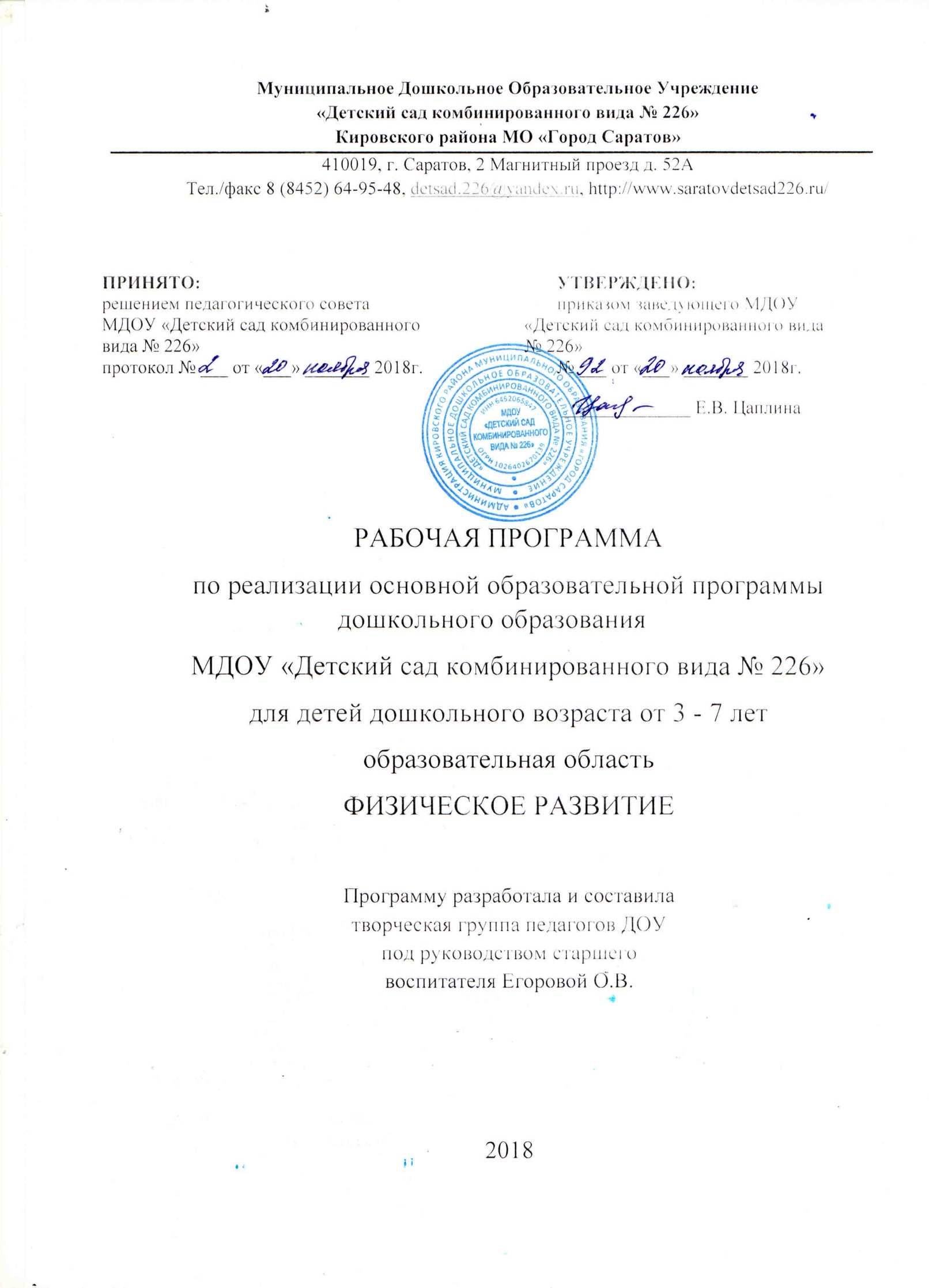 Оглавление Введение  I Целевой раздел  1.1 Пояснительная записка 1.2 Цели и задачи реализации программы дошкольного образования1.3 Принципы и подходы к реализации программыПланируемые результаты как ориентиры освоения воспитанниками основной образовательной программы дошкольного образования  1.4 Целевые ориентиры на этапе завершения дошкольного образования  II Содержательный раздел  2. 1 Общие положения 2.2 Описание образовательной деятельности в соответствии с направлениями развития ребенка, представленными в пяти образовательных областях 2.3 Особенности образовательной деятельности разных видов и культурных практик 2.4 Способы и направления поддержки детской инициативы2.5 Взаимодействие педагогического коллектива с семьями дошкольниковIII Организационный раздел 3.1. Психолого-педагогические условия, обеспечивающие развитие ребенка 3.2 Организация развивающей предметно-пространственной среды 3.3 Материально-техническое обеспечение программы Введение Развитие современного общества предъявляет новые требования к дошкольным образовательным учреждениям, к организации в них воспитательно-образовательного процесса, выбору и обоснованию содержания основных и парциальных учебных программ, результатам и результативности их деятельности, подбору и обучению педагогических кадров. К учреждениям образования предъявляются новые требования в обеспечении их стабильного функционирования и развития. Оптимальным механизмом, обеспечивающим данные процессы, является деятельность дошкольного образовательного учреждения по разработке и реализации своей образовательной программы. Образовательная программа дошкольного образовательного учреждения является одним из основных нормативных документов, регламентирующих его жизнедеятельность. Она наряду с Уставом служит основой для лицензирования, аттестации, аккредитации, изменения бюджетного финансирования, организации платных образовательных услуг в соответствии с социальным заказом родителей (законных представителей). Общеизвестно, что основы здоровья человека закладываются в детстве, поэтому сущность физкультурно-оздоровительной работы в ДОУ состоит в том, чтобы для каждого ребёнка дошкольного возраста выбрать подходящую форму двигательной активности. «Полноценное физическое развитие и здоровье ребенка – это основа формирования личности» - в этом заключается основная направленность программы. Охрана и укрепление здоровья, совершенствование функций организма ребенка, его полноценное физическое развитие являются неотъемлемой частью работы нашего дошкольного учреждения.       Данная рабочая программа реализует образовательную область «Физическое развитие» общеобразовательной программы дошкольного образования муниципального дошкольного образовательного учреждения детский сад комбинированного вида№226.  Рабочая программа реализуется с учетом примерной основной образовательной программы дошкольного образования Данная программа описывает педагогическую работу по образовательной области «Физическое развитие» для детей дошкольного возраста (3 – 7 лет).  Рабочая программа – это нормативно-управленческий документ, определяющий содержание дошкольного образования в конкретной возрастной группе, представляющий собой комплекс средств воспитания, образования, оздоровления, развития детей, реализуемый на основе имеющихся ресурсов ДОУ в соответствии с социальным заказом семьи и социума. Рабочая программа – это индивидуальный инструмент педагога, в котором он определяет наиболее оптимальные и эффективные для определенной группы содержание, формы, методы и приемы организации образовательного процесса с целью получения результата, соответствующего требованиям стандарта. Рабочая программа показывает, как с учетом конкретных условий, образовательных потребностей и особенностей развития воспитанников педагог создает индивидуальную педагогическую модель образования на основе ФГОС ДО. Рабочая программа педагога может стать инструментом совершенствования качества образования, если учитывает потребности социальных заказчиков на образовательные услуги, способствует достижению социально-значимых результатов образования воспитанников, стимулирует профессиональное развитие самого педагога. Новизна данной рабочей программы состоит в следующем: использование разных видов занятий, направленных на развитие физических качеств и способностей дошкольников 3-7 лет.   Пояснительная записка Забота о всестороннем развитии подрастающего поколения постоянно находится в центре внимания Российской Федерации. Очень важной, составной частью гармоничного развития личности является физическое совершенство: крепкое здоровье, закаленность, ловкость, сила, выносливость. Воспитание всех этих качеств должно начинаться с детства. В связи с этим одной из актуальных задач физического воспитания дошкольников является разработка и использование таких методов и средств, которые способствовали бы функциональному совершенствованию детского организма, повышению его работоспособности, делали бы его стойким и выносливым, обладающим высокими защитными способностями к неблагоприятным факторам внешней среды.  Особое внимание уделяется использованию физических упражнений на свежем воздухе – непосредственно образовательная деятельность, спортивные праздники, упражнения на прогулке, подвижные игры. При проведении непосредственно образовательной деятельности на открытом воздухе дети получают возможность проявить большую активность, самостоятельность и инициативу в действиях. Многократное повторение упражнений в условиях большого пространства в теплое и холодное время года способствует более прочному закреплению двигательных навыков и развитию физических качеств.  Использование разнообразных форм двигательной деятельности создает оптимальный двигательный режим, необходимый для полноценного физического развития и укрепления здоровья ребенка.    Физкультурные праздники, физкультурный досуг, Дни здоровья являются важными компонентами активного отдыха детей. Многообразная деятельность детей, насыщенная эмоциональными играми, упражнениями, проводимыми на свежем воздухе в виде развлечений, способствует физической реакции детей, расслабления организма после умственной нагрузки, укреплению их здоровья полезными упражнениями и в плане всесторонней физической подготовки, и в плане активного отдыха детей являются спортивные игры и упражнения, в основе которых лежат все основные виды движений, выполняемых в самых разнообразных условиях. Полноценное физическое развитие дошкольника- это прежде всего своевременное формирование двигательных навыков и умений; развитие интереса к различным, доступным ребенку видам движений; воспитание положительных нравственно-волевых черт характера личности; содействие в стимулировании деятельности сердечно -сосудистой и дыхательной систем, в формировании опорно-двигательного аппарата, как основу правильной осанки. Большое значение для развития дошкольника приобретают занятия физической культуры не только в зале, но и на улице, они являются одним из средств закаливания и профилактики заболеваний. Концепция программы: •        систематичность, доступность, последовательность (от простого к сложному); •        учет психофизиологических и возрастных особенностей; •        индивидуализация; •        наглядность; •        активность; •        результативность. 1.1.1. Цель программы: формирование у детей интереса и ценностного отношения к занятиям физической культурой, гармоничное физическое развитие Задачи программы:  Образовательные: •        накопление и обогащение двигательного опыта детей, овладение основными видами движениями •        формирование навыков правильной ходьбы, бега, прыжков, лазания, метания, равновесия Развивающие: •        развитие физических качеств (скоростных, силовых, гибкости, выносливости и координации); формирование у воспитанников  потребности в двигательной активности и физическом совершенствовании. Воспитательные:•    воспитание здорового, жизнерадостного, жизнестойкого, физически совершенного, гармонически и творчески развитого ребенка                             •    формирование ценностей здорового образа жизни. Для реализации образовательной программы ДОУ на 2018-2019 учебный год, определена одна из задач: Обеспечение доступного вариативного, адаптивного пространства, максимально ориентированного на оздоровление, индивидуальные потребности и возможности ребенка, поддержку разнообразия детства посредством возможностей инновационных здоровьесберегающих в соответствии с требованиями современной образовательной политики, потребностями личности и социально-экономического развития города Екатеринбурга. Для реализации заданной цели на 2018-2019 учебный год определенна цель и задачи по физической культуре: Цель программы - создание благоприятных условий для формирования базовой культуры личности, всестороннего развития психических и физических качеств в соответствии с возрастными и индивидуальными особенностями, через поиск приоритетных направлений в физкультурно-оздоровительной работе для качественного улучшения физического состояния, развития и здоровья детей. Общие задачи программы обеспечение здоровья ребенка посредством развития его дыхательной, сердечно-сосудистой, нервно-мышечной систем и через стимулирование обменных процессов организма; - развитие основных двигательных навыков на основе формирования оптимальных двигательных стереотипов статики и динамики основных форм движений (ходьбы, бега, прыжков, ползании, лазании); - содействие развитию базовых двигательных качеств (силы, ловкости, быстроты, гибкости, выносливости, точности, координации) через укрепление мышечного корсета, сводов стопы, формирование правильной осанки, коррекции нарушений физического развития ребенка; - активизировать мотивацию родителей по ЗОЖ посредством использования разнообразных форм, оздоровительно-профилактических технологий, адекватных функциональным возможностям каждого ребенка. 1.Работа с воспитанниками. На каждом занятии по физической культуре решается комплекс оздоровительных, воспитательных и образовательных задач. Оздоровительные задачи. Конкретизируются с учетом особенностей развития организма ребенка и направлены на: - формирование правильной осанки; - развитие свода стопы; - развитие крупных и мелких групп мышц .; - развитие способности приспосабливаться к меняющейся нагрузке; - развитие подвижности грудной клетки, увеличение жизненной емкости легких; Важную оздоровительную роль играет развитие творчества в двигательной деятельности. Оно способствует раскрытию потенциальных возможностей организма, создает условия для реализации свободы действий. Образовательные задачи: -формирование двигательных умений и навыков; -развитие психофизических качеств (таких как, сила, гибкость, выносливость, ловкость); -развитие двигательных способностей (функции равновесия, координации движений). В процессе физического воспитания ребенок приобретает систему знаний и физических упражнений, об их структуре, оздоровительном воздействии на организм; осознает двигательные действия; усваивает физкультурную и пространственную терминологию (исходные положения, колонна, шеренга и др.; вперед-назад, вверх-вниз), знания о выполнении движений, о спортивных упражнениях и играх; познает названия предметов, снарядов, пособий, способы и правила пользования ими, а также свое тело. Воспитательные задачи. В процессе физического воспитания у детей формируются основы физической культуры: - потребность в ежедневных физических упражнениях; -навыки рационального использования физических упражнений в самостоятельной двигательной деятельности; - грациозность, пластичность, выразительность движений; - навыки самоорганизации, взаимопомощь; - гигиенические навыки, привычка к самообслуживанию.  2.Работа с педагогами: повышение уровня профессиональной компетентности педагогического коллектива в вопросах физического развития и оздоровления детей:  - реорганизация  деятельности методической службы направленной на    построение целостного педагогического процесса МДОУ и обеспечение качественной и эффективной поддержки педагогов в процессе освоения инноваций в области  физического воспитания  и оздоровления детей;  - обеспечение освоения программы физического развития и внедряемых технологий физического воспитания и оздоровления;  - создание условий для профессионально-творческого роста педагогов в дошкольном образовательном учреждении и проявления их активности.  3. Работа с родителями: осуществление преемственности ДОУ и семьи в вопросах физического воспитания и оздоровления  детей, изучение   и активизация  педагогического  потенциала  семьи: формирование у родителей   активной позиции   в  физическом воспитании  и оздоровлении ребенка; разработка  и внедрение  инновационных форм и приемов  работы с родителями по пропаганде здорового образа жизни; систематизация  деятельности  через разработку перспективного планирования  работы с родителями  по формированию здорового образа жизни.  4. Работа с социумом: организация на базе ДОУ консультативного пункта    поддержки педагогов и родителей  в вопросах физического развития и здоровья детей: развитие форм сотрудничества с социальными институтами по пропаганде здорового образа жизни; привлечение персонала дошкольных учреждений к организации  и участию в спортивных мероприятиях;   определение новых направлений работы с социальными институтами  детства; расширение спектра форм  работы ДОУ  по  пропаганде здорового образа жизни; для повышения престижа работы  ДОУ в социуме, роста доверия к ней со стороны педагогической общественности расширение   форм  распространения своего опыта.  5. Предметно-развивающая среда: организовать предметно-развивающую среду, стимулирующую развитие двигательной активности детей в разных видах деятельности. Принципы физического развития  Принципы физического воспитания, в соответствии с которыми складываются закономерности, правила и требования, предъявляемые к инструктору по физической культуре, определяют его деятельность по всесторонней физической подготовке ребенка к будущей жизни, раскрытию у него жизненно важных сил, гармоническому развитию. В физическом воспитании наряду с общепедагогическими дидактическими принципами (сознательности и активности, наглядности, доступности и т.д.) имеются специальные, которые выражают специфические закономерности физического воспитания. Перечислим основные из этих принципов: всестороннее и гармоническое развитие личности; связь физической культуры с жизнью; оздоровительная направленность физического воспитания; непрерывность и систематичность чередования нагрузок и отдыха; постепенность наращивания развивающих, тренирующих воздействий; цикличное построение непосредственно образовательной деятельности; возрастная адекватность направлений физического воспитания. Реализация данной программы проводится в процессе образовательной деятельности, осуществляемой в ходе режимных моментов, и самостоятельной деятельности детей.  Общепедагогические принципы: Принцип осознанности и активности направлен на воспитание у ребенка осмысленного отношения к физическим упражнениям и подвижным играм. Он был разработан П.Ф. Лесгафтом, который противопоставлял осознанность механическому заучиванию движений. Осознание техники движения, последовательности его выполнения, мышечного напряжения, собственного тела способствует формированию у ребенка телесной рефлексии. Осознавая оздоровительное воздействие физических упражнений на организм, ребенок учится самостоятельно и творчески решать двигательные задачи. Он осваивает пространственную терминологию, осознанно выбирает рациональный способ двигательного действия; придумывает комбинации движений, их варианты, организовывает знакомые игры и придумывает свои.  П.Ф. Лесгафт писал, что необходимо научить ребенка выполнять всякую работу по слову, приучать к большей самостоятельности в действиях и волевым проявлениям. Принцип активности предполагает в ребенке высокую степень самостоятельности, инициативы и творчества. Принцип систематичности и последовательности обязателен для всех форм физического воспитания: формирования двигательных навыков, закаливания, режима. Систематичность проявляется во взаимосвязи знаний, умений, навыков. Система подготовительных и подводящих упражнений позволяет перейти к освоению нового движения и, опираясь на него, приступить к познанию последующего, более сложного материала. Регулярность, планомерность, непрерывность физического воспитания на протяжении всего до-школьного возраста обеспечивают принцип систематичности.  Во всех возрастных группах должна соблюдаться четкая последовательность физкультурных занятий с обязательным чередованием нагрузок и отдыха, а также последовательность, преемственность, взаимосвязь в содержании самих занятий.  Ежедневные, систематически проводимые формы организации двигательной деятельности в сочетании с закаливающими мероприятиями приучают ребенка постоянно соблюдать оздоровительно-воспитательный режим, тогда как прекращение систематических занятий снижает функциональные возможности его организма и уровень физической подготовленности.  Усвоение движений, формирование двигательных навыков требуют их повторяемости. Принцип повторения двигательных навыков является одним из важнейших. В результате многократных повторений образуются двигательные навыки, вырабатываются динамические стереотипы. Система повторения физических упражнений строится на усвоении нового и повторении в разнообразных вариантах разученных движений. Характер вариативности упражнений может проявляться в изменении упражнений и условий их выполнения, в разнообразии методов и приемов, в различных формах физкультурных занятий.  Включение вариантных изменений в стереотипы выполнения движений предполагает соблюдение принципа постепенности. И.П. Павлов писал, что в педагогике постепенность и тренировка являются основным физиологическим правилом.  Стратегия и тактика систематического и последовательного обучения важна для создания двигательного образования ребенка. Она предполагает преемственность от одной ступени обучения к другой. Принцип наглядности — предназначен для связи чувствительного восприятия с мышлением. Он способствует направленному воздействию на функции сенсорных систем, участвующих в движении. В практике физического воспитания используется непосредственная и опосредованная наглядность.  Непосредственная наглядность выражается в показе педагогом разучиваемого двигательного действия.  Опосредованная наглядность представлена демонстрацией пособий, кино- и видеофильмов, графиков, фотографий и т.д., обеспечивающих представление о выполняемом действии.  Наглядность облегчает выполнение двигательных заданий, развивает интерес к физическим упражнениям, ускоряет формирование двигательных умений и навыков, развивает двигательные способности.  При разучивании новых движений принцип наглядности осуществляется путем безукоризненного, красивого, четкого показа (непосредственной зрительной наглядности). Это обеспечивает точное восприятие движения, формирует правильное представление о нем. Принцип доступности и индивидуализации имеет свои особенности в оздоровительной направленности физического воспитания. Поскольку физические упражнения воздействуют на жизненно важные функции организма, оказывая оздоровительное воздействие на его органы и системы, завышение нагрузок отрицательно влияет на состояние здоровья ребенка. Соблюдение принципа доступности в физическом воспитании требует от педагогов определения меры доступного. Она зависит от индивидуальных возможностей ребенка и от объективных трудностей, возникающих при выполнении определенного упражнения.  Соблюдение принципа доступности предполагает, что, мобилизуя умственные и физические способности, ребенок успешно справляется с программным материалом.  Данные об индивидуальных возможностях ребенка педагоги получают путем тестирования и диагностирования, изучения результатов медико-педагогического контроля.  Педагог подбирает упражнения, которые соответствуют функциональным и приспособительным возможностям детского организма, не нанося ущерба его здоровью. В процессе физического воспитания границы доступного для ребенка материала расширяются. Недоступное ему на раннем этапе в дальнейшем становится доступным и выполнимым. По мере развития физических и духовных сил ребенка изменяются педагогические и программные требования, предъявляемые к нему. Стимулируется его дальнейшее развитие. Важную роль в этом играет подбор посильных для ребенка нагрузок, которые постепенно усложняются в различных формах двигательной деятельности, а также при распределении программного материала на занятиях. Использование подготовительных и подводящих упражнений способствует преодолению трудностей при усвоении двигательных навыков.  Реализация принципа доступности требует соблюдения последовательности в создании методических условий. Поскольку двигательные умения и навыки базируются на уже приобретенных умениях, важным условием принципа доступности является преемственность физических упражнений. Распределение материала, основанного на связи каждого предыдущего занятия с последующим, обеспечивает усвоение программного содержания.  Соблюдение преемственности занятий выражено в следующих правилах: от известного к неизвестному или от освоенного к неосвоенному; от простого к сложному, от легкого к трудному. Однако эти правила не всегда универсальны, и трудность физических упражнений требует регулирования координационной сложности и степени физических усилий ребенка. Оптимальное построение системы занятий, заблаговременная и непосредственная подготовка на них к преодолению ребенком очередных трудностей способствуют методическому обеспечению в реализации принципа доступности в работе дошкольного учреждения. Принцип индивидуализации предполагает необходимость учета функциональных возможностей, типологических особенностей малыша. Он позволяет улучшать врожденные задатки, развивать способности, тренировать нервную систему, воспитывать положительные качества и способности ребенка.  Принцип индивидуализации в физическом воспитании осуществляется на основе общих закономерностей обучения и воспитания. Опираясь на индивидуальные особенности, педагог всесторонне развивает ребенка, планирует и прогнозирует его развитие. С учетом уровня индивидуальной подготовленности ребенка, его двигательных способностей и состояния здоровья намечаются пути совершенствования двигательных навыков, построения двигательного режима, приобщения к разным формам двигательной деятельности. Используя природные данные ребенка, педагог направляет и стабилизирует его всестороннее развитие.  Принципы, отражающие закономерности физического воспитания: Принцип непрерывности — выражает основные закономерности построения занятий в физическом воспитании. Это один из важнейших принципов, обеспечивающих последовательность и преемственность между занятиями, частоту и суммарную протяженность их во времени. Данный принцип обеспечивает развитие морфофункциональных свойств организма, которые развиваются и совершенствуются, подчиняясь «законам упражнения».  Принцип непрерывности выражает закономерности построения физического воспитания как целостного процесса. Он тесно связан с принципом системного чередования нагрузок и отдыха. Сочетание высокой активности и отдыха в разных формах двигательной деятельности ребенка повышает их эффективность, что выражается в динамичности закономерных изменений содержания и формы параметров функциональных нагрузок от занятия к занятию, от этапа к этапу.  Тенденция постепенного увеличения нагрузок строится на основе принципа постепенного наращивания развивающетренирующих воздействий. Она выражает поступательный характер и гарантирует развивающий эффект системы физических упражнений и обуславливает усиление и обновление воздействий в процессе физического воспитания. Динамичность нагрузок зависит от закономерностей адаптации к ним ребенка. Нормирование нагрузки основывается на принципе адаптивного сбалансирования динамики нагрузок.  Реализация потенциальных двигательных возможностей организма, прогрессивное изменение психофизических качеств происходит волнообразно и обеспечивает развивающетренирующее воздействие физических упражнений на ребенка.  Упорядочению процесса физического воспитания способствует принцип цикличности. Он заключается в повторяющейся последовательности занятий, что обеспечивает повышение тренированности, улучшает физическую подготовленность ребенка.  Формирование двигательных умений и навыков, физическое образование ребенка, его двигательные способности, функциональные возможности организма развиваются в физическом воспитании на основе принципа возрастной адекватности процесса физического воспитания (т.е. учета возрастных и индивидуальных особенностей ребенка).  Важнейшее значение в системе физического воспитания имеет принцип всестороннего и гармонического развития личности. Он содействует развитию психофизических способностей, двигательных умений и навыков, осуществляемых в единстве и направленных на всестороннее — физическое, интеллектуальное, духовное, нравственное и эстетическое — развитие личности ребенка. Принцип оздоровительной направленности решает задачи укрепления здоровья ребенка. Подбор физических упражнений для ребенка направлен не только на профилактику нарушения осанки, состояния здоровья, но и на всестороннее оздоровление организма, повышение его работоспособности, совершенствование психофизических качеств, поддержание эмоциональноположительного состояния, жизнерадостности и любви к жизни.  Физические упражнения в сочетании с определенными процедурами повышают функциональные возможности организма, способствуют значительному улучшению оздоровительной деятельности мозга, функций желудочно-кишечного тракта, эндокринной системы и т.д.  Оздоровительная направленность физических упражнений и всех форм организации двигательной деятельности ребенка непременно должна осуществляться под строгим врачебным контролем.  В дошкольных учреждениях используются разнообразные способы обучения:  - фронтальный — направленный на одновременное осознанное выполнение двигательных действий всеми участвующими в этом процессе детьми;  - групповой — обеспечивает возможность самостоятельного упражнения в знакомых движениях небольшой группе детей или позволяет воспитателю, подобрав дифференцированные задания для небольших групп детей, обучать другую группу двигательному действию;  - индивидуальный — позволяет каждому ребенку самостоятельно и успешно выполнять данное ему воспитателем задание.  Использование разнообразных способов обучения обеспечивает принцип единства оптимального сочетания фронтальных, групповых и индивидуальных способов обучения, что способствует эффективному решению воспитательно-образовательных и оздоровительных задач в работе с детьми.  Все принципы физического воспитания осуществляются в единстве. Они реализуют оздоровительную направленность физического воспитания и обеспечивают связь физической культуры с жизнью, осуществляют подготовку ребенка к обучению в школе, формируют любовь к занятиям физическими упражнениями, спортом.  Планируемые результаты как ориентиры освоения воспитанниками основной образовательной программы дошкольного образования       Реализация основной образовательной программы дошкольного образования предполагает оценку индивидуального развития детей.Такая оценка производится педагогическим работником в рамках педагогической диагностики (оценки индивидуального развития детей дошкольного возраста, связанной с оценкой эффективности педагогических действий и лежащей в основе их дальнейшего планирования).     Диагностика педагогического процесса разработана с целью оптимизации образовательного процесса в МДОУ «Детский сад комбинированного вида № 226"». Педагогическая диагностика проводится в ходе наблюдений за активностью детей в спонтанной и специально организованной деятельности.Результаты педагогической диагностики могут использоваться исключительно для решения следующих образовательных задач:1) индивидуализации образования (в том числе поддержки ребенка, построения его образовательной траектории или профессиональнойкоррекции особенностей его развития);2) оптимизации работы с группой детей.     Система мониторинга содержит 5 образовательных областей, соответствующих Федеральному государственному образовательному стандарту дошкольного образования, приказ министерства образования и науки № 1155 от 17 октября 2013 года: «Социально-коммуникативное развитие», «Познавательное развитие», «Речевое развитие», Художественно-эстетическое развитие», «Физическое развитие», что позволяет комплексно оценить качество образовательной деятельности в группе и при необходимости индивидуализировать его для достижения достаточного уровня освоения каждым ребёнком содержания образовательной программы ДО. В ходе образовательной деятельности педагоги создают диагностические ситуации, чтобы оценить индивидуальную динамику детей и скорректировать свои действия.Оценка индивидуального развития ребенка проводится по следующим уровням показателей:- показатель "Сформирован" (С) - наблюдается в самостоятельной деятельности ребенка, в совместной деятельности со взрослым;- показатель "Находится в стадии формирования" (Нф) - проявляется неустойчиво, чаще при создании специальных ситуаций, провоцирующих его проявление: ребёнок справляется с заданием с помощью наводящих вопросов взрослого, даёт аналогичные примеры;- показатель "Не сформирован" (Н) - не проявляется ни в одной из ситуаций, на все предложения взрослого ребёнок не даёт положительного ответа, не в состоянии выполнить задание самостоятельно.Оценка "Сформирован" и "Находится в стадии формирования" отражают состояние нормы развития и освоения Образовательной программы.     Музыкальный руководитель, инструктор по физической культуре, учитель-логопед, педагог - психолог принимают участие в обсуждении детей группы, но разрабатывают свои диагностические критерии в соответствии со своей должностной инструкцией и направленностью образовательной деятельности.Технология работы с таблицами следующая:Этап 1. Напротив фамилии и имени каждого ребёнка проставляются баллы (уровни) в каждой ячейке указанного параметра, по которым затем считается и выставляется итоговый бальный показатель по каждому ребёнку, который соответствует высокому, среднему или низкому уровню. Этот показатель необходим для написания характеристики на конкретного ребёнка и проведения индивидуальной работы по результатам стартовой диагностики по улучшению качества освоения основной образовательной программы ДО.Этап 2. Когда все дети прошли диагностику, высчитывается итоговый показатель в % по группе. Подсчитывается количество детей в % с высоким, средним, низким уровнями (количество детей с высоким, средним, низким уровнем делится на общее количество детей в группе).Этот показатель необходим для ведения учёта общегрупповых промежуточных результатов освоения основной образовательной программы ДО.     Двухступенчатая система мониторинга позволяет оперативно находить неточности в построении педагогического процесса в группе и выделять детей с проблемами в развитии. Это позволяет своевременно разрабатывать для детей индивидуальные образовательные маршруты и оперативно осуществлять психолого-методическую поддержку педагогов.Инструментарий педагогической диагностики, Н.В. Верещагина   Инструментарий педагогической диагностики представляет собой описание тех проблемных ситуаций, вопросов, поручений, ситуаций наблюдения, которые используются для определения уровня сформированности у ребёнка того или иного параметра оценки. В период проведения педагогической диагностики данные ситуации, вопросы и поручения могут повторяться, с тем, чтобы уточнить качество оцениваемого параметра. Это возможно, когда ребёнок длительно отсутствовал в группе или когда имеются расхождения в оценке определённого параметра между педагогами, работающими с этой группой детей. Каждый параметр педагогической оценки может быть диагностирован несколькими методами с тем, чтобы достичь определённой точности. Также одна проблемная ситуация может быть направлена на оценку нескольких параметров, в том числе из разных образовательных областей.Основные диагностические методы:- наблюдение;- проблемная (диагностическая) ситуация;- беседа.Формы проведения педагогической диагностики:- индивидуальная;- подгрупповая;- групповая.Описание инструментария по образовательной области «Физическое развитие» в младшей группе (с 3 до 4 лет)Умеет ходить и бегать, сохраняя равновесие, в разных направлениях по указанию взрослого. Методы: проблемная ситуация, наблюдение в быту и организованной деятельности. Материал: зонтик.           Форма проведения: групповая, подгрупповая. Задание: «Сейчас мы будем играть в игру «Солнышко и дождик». Когда я скажу «Солнышко», дети бегают. Когда я скажу «Дождик», дети бегут под зонтик».Описание инструментария по образовательной области «Физическое развитие» в средней группе (с 4 до 5 лет)Ловит мяч с расстояния. Метает мяч разными способами правой и левой руками, отбивает об пол. Методы: проблемная ситуация, наблюдение в быту и организованной деятельности. Материал: мяч, корзина, стойка – цель.           Форма проведения:  индивидуальная, подгрупповая. Задание: «Попади в корзину мячом правой и левой руки, потом левой рукой». Теперь  попробуем попасть в стойку – цель. Теперь играем в игру «Лови мяч и отбивай».  Описание инструментария по образовательной области «Физическое развитие» в старшей группе (с 5 до 6 лет)Умеет метать предметы правой и левой руками в вертикальную и горизонтальную цель, отбивает и ловит мяч. Методы: проблемная ситуация, наблюдение в быту и организованной деятельности. Материал: мяч, корзина, стойка – цель.           Форма проведения:  индивидуальная, подгрупповая. Задание: «Попади в корзину мячом правой и левой рукой, потом левой рукой». Теперь  попробуем попасть в стойку – цель. Теперь играем в игру «Лови мяч и отбивай».Описание инструментария по образовательной области познавательное развитие в подготовительной группе (с 6 до 7 лет)  Знает о принципах здорового образа жизни (двигательная активность, закаливание, здоровое питание, правильная осанка) и старается их соблюдать. Методы: проблемная ситуация, наблюдение в быту и организованной деятельности. Материал: игрушка Незнайка, мнемотаблица или схемы-подсказки.           Форма проведения:  индивидуальная. Задание: «Помоги Незнайке научиться быть здоровым. Расскажи, как это – быть здоровым». Умеет самостоятельно организовывать подвижные игры, придумывать собственные игры, варианты игр, комбинировать движения. Методы: наблюдение, проблемная ситуация. Материал: атрибуты к сюжетно-ролевой игре «Больница». Форма проведения: подгрупповая. Задание: «Ребята, мы будем играть «в больницу». Кто хочет  кем быть?». Выбирайте  необходимое для себя. Кто что будет делать?».Форма проведения мониторинга преимущественно представляет собой наблюдение за активностью ребенка в различные периоды пребывания в дошкольном учреждении, анализ продуктов детской деятельности и специальные педагогические пробы, организуемые педагогом.  К КОНЦУ УЧЕНБНОГО ГОДА ДЕТИ 4-го года жизни могут: ходить прямо, поднимая ноги, сохраняя заданное направление, выполняя задание. -бегать, сохраняя равновесие, изменяя направление и темп бега в соответствии с указанием инструктора -сохранять равновесие при ходьбе на ограниченной поверхности, перешагивая через предметы -ползать на четвереньках, лазать по лесенке-стремянке, гимнастической лесенке произвольным способом -энергично отталкиваться в прыжках на двух ногах, прыгать в длину с места не менее 40 см -катать мяч в заданном направлении с расстояния 1.5 м, бросать мяч двумя руками от груди, из-за головы, бросать мяч вверх 2-3 раза и ловить его, метать левой и правой рукой на расстояние 3 -5 м -уметь выполнять движения, проявляя элементы творчества и фантазии  К КОНЦУ УЧЕБНОГО ГОДА ДЕТИ 5-го года жизни могут: -Ходить и бегать легко, сохраняя правильную технику движения -Лазать по гимнастической стенке , не пропуская реек, пролезать с одного пролета на другой, ползать различными способами: опираясь на кисти рук и на стопы и колени, на животе подтягиваясь руками; -Прыгать на мягкое покрытие (высота 20 см), прыгать в обозначенное место с высоты 30 см, прыгать в длину с места (не менее 70 см), -Метать предметы правой и левой рукой на расстояние 3-6 м, в вертикальную и горизонтальную цель с расстояния 2-3.5 м, сочетать замах с броском, бросать мяч вверх, о землю и ловить, отбивать мяч на месте не менее 4-6 раз. -Выполнять упражнения на статическое и динамическое равновесие -Строится в колонну по одному, парами, в круг, шеренгу -Скользить по ледяным дорожкам, выполняя задание. -Кататься на самокате. -Участвовать в упражнениях с элементами спортивных игр: городки, бадминтон, футбол, хоккей. Продолжать развивать творчество в двигательной деятельности, формировать умение варьировать упражнения и игры, придумывать и выполнять имитационные и неимитационные упражнения, демонстрируя осознанность, красоту, грациозность, выразительность, пластичность движений К КОНЦУ УЧБНОГО ГОДА ДЕТИ 6-го года жизни могут: ходить и бегать легко, ритмично, сохраняя правильную осанку, направление и темп; -Лазать по гимнастической стенке (высота 2,5 м) с изменением темпа; -Прыгать на мягкое покрытие (высота 20 см), прыгать в обозначенное место с высоты 30 см, прыгать в длину с места (не менее 80 см), с разбега (не менее 100 см); в высоту с разбега (не менее 40 см); прыгать через короткую и длинную скакалку. -Метать предметы правой и левой рукой на расстояние 5-9 м, в вертикальную и горизонтальную цель с расстояния 3-4 м, сочетать замах с броском, бросать мяч вверх, о землю и ловить его одной рукой отбивать мяч на месте не менее 10 раз, в ходьбе (расстояние 6м), владеть школой мяча -Выполнять упражнения на статическое и динамическое равновесие -Перестраиваться в колонну по трое, четверо; равняться, размыкаться в колонне, шеренге; выполнять повороты направо, налево, кругом. -Знать исходные положения, последовательность выполнения развивающих упражнений, понимать их оздоровительное значение -Скользить по ледяным дорожкам, выполняя задание. -Ходить на лыжах скользящим шагом на расстояние около 2 к ухаживать за лыжами. -Кататься на самокате. -Участвовать в упражнениях с элементами спортивных игр: городки, бадминтон, футбол, хоккей. Продолжать развивать творчество в двигательной деятельности, формировать умение варьировать упражнения и игры, придумывать и выполнять имитационные и неимитационные упражнения, демонстрируя осознанность, красоту, грациозность, выразительность, пластичность движений. К КОНЦУ УЧЕБНОГО ГОДА ДЕТИ 7-го года жизни могут: выполнять правильно все виды основных движений (ходьба, бег, прыжки, метание, лазанье). -Прыгать на мягкое покрытие с высоты до 40 см; мягко приземляться, прыгать в длину с места на расстояние не менее 100 см, с разбега — 180 см; в высоту с разбега — не менее 50 см; прыгать через короткую и длинную скакалку разными способами. -Перебрасывать набивные мячи (вес 1 кг), бросать предметы цель из разных исходных положений, попадать в вертикальную и горизонтальную цель с расстояния 4-5 м, метать предметы правой и левой рукой на расстояние 5-12 м, метать предметы в движущуюся цель; владеть школой мяча. -Перестраиваться в 3—4 колонны, в 2—3 круга на ходу, в две шеренги после расчета на первый-второй, соблюдать интервалы во время передвижения. -Выполнять физические упражнения из разных исходных положений четко и ритмично, в заданном темпе, под музыку, по словесной инструкции. -Сохранять правильную осанку. -Активно участвовать в играх с элементами спорта (городки, бадминтон, баскетбол, футбол, хоккей, настольный теннис). -Проявлять дисциплинированность, выдержку, самостоятельность и творчество в двигательной деятельности, демонстрировать красоту, грациозность, выразительность движений. 1.2.1. Целевые ориентиры Специфика дошкольного детства не позволяет требовать от ребенка дошкольного возраста достижения конкретных образовательных результатов и обусловливает необходимость определения результатов освоения образовательной программы в виде целевых ориентиров. Целевые ориентиры дошкольного образования, представленные в ФГОС ДО, следует рассматривать как социально-нормативные возрастные характеристики возможных достижений ребенка. Это ориентир для педагогов и родителей, обозначающий направленность воспитательной деятельности взрослых. Целевые ориентиры на этапе завершения дошкольного образования • Ребенок овладевает основными культурными средствами, способами деятельности, проявляет инициативу и самостоятельность в разных видах деятельности — игре, общении, познавательно-исследовательской деятельности, конструировании и др.; способен выбирать себе род занятий, участников по совместной деятельности. • Ребенок обладает установкой положительного отношения к миру, к разным видам труда, другим людям и самому себе, обладает чувством собственного достоинства; активно взаимодействует со сверстниками и взрослыми, участвует в совместных играх. • Способен договариваться, учитывать интересы и чувства других, сопереживать неудачам и радоваться успехам других, адекватно проявляет свои чувства, в том числе чувство веры в себя, старается разрешать конфликты. Умеет выражать и отстаивать свою позицию по разным вопросам. • Способен сотрудничать и выполнять как лидерские, так и исполнительские функции в совместной деятельности. • Понимает, что все люди равны вне зависимости от их социального происхождения, этнической принадлежности, религиозных и других верований, их физических и психических особенностей. • Проявляет эмпатию по отношению к другим людям, готовность прийти на помощь тем, кто в этом нуждается. • Проявляет умение слышать других и стремление быть понятым другими. • Ребенок обладает развитым воображением, которое реализуется в разных видах деятельности, и прежде всего в игре; владеет разными формами и видами игры, различает условную и реальную ситуации; умеет подчиняться разным правилам и социальным нормам. Умеет распознавать различные ситуации и адекватно их оценивать. • Ребенок достаточно хорошо владеет устной речью, может выражать свои мысли и желания, использовать речь для выражения своих мыслей, чувств и желаний, построения речевого высказывания в ситуации общения, выделять звуки в словах, у ребенка складываются предпосылки грамотности. • У ребенка развита крупная и мелкая моторика; он подвижен, вынослив, владеет основными движениями, может контролировать свои движения и управлять ими. • Ребенок способен к волевым усилиям, может следовать социальным нормам поведения и правилам в разных видах деятельности, во взаимоотношениях со взрослыми и сверстниками, может соблюдать правила безопасного поведения и навыки личной гигиены. • Проявляет ответственность за начатое дело. • Ребенок проявляет любознательность, задает вопросы взрослым и сверстникам, интересуется причинно-следственными связями, пытается самостоятельно придумывать объяснения явлениям природы и поступкам людей; склонен наблюдать, экспериментировать. Обладает начальными знаниями о себе, о природном и социальном мире, в котором он живет; знаком с произведениями детской литературы, обладает элементарными представлениями из области живой природы, естествознания, математики, истории и т.п.; способен к принятию собственных решений, опираясь на свои знания и умения в различных видах деятельности. • Открыт новому, то есть проявляет желание узнавать новое, самостоятельно добывать новые знания; положительно относится к обучению в школе. • Проявляет уважение к жизни (в различных ее формах) и заботу об окружающей среде. • Эмоционально отзывается на красоту окружающего мира, произведения народного и профессионального искусства (музыку, танцы, театральную деятельность, изобразительную деятельность и т.д.). • Проявляет патриотические чувства, ощущает гордость за свою страну, ее достижения, имеет представление о ее географическом разнообразии, многонациональности, важнейших исторических событиях. • Имеет первичные представления о себе, семье, традиционных семейных ценностях, включая традиционные тендерные ориентации, проявляет уважение к своему и противоположному полу. • Соблюдает элементарные общепринятые нормы, имеет первичные ценностные представления о том, «что такое хорошо и что такое плохо», стремится поступать хорошо; проявляет уважение к старшим и заботу о младших. • Имеет начальные представления о здоровом образе жизни. Воспринимает здоровый образ жизни как ценность.    II СОДЕРЖАТЕЛНЫЙ РАЗДЕЛ 2.1. Общие положения Особое значение в воспитании здорового ребёнка придаётся развитию движений и физической культуре детей в ходе непосредственно образовательной деятельной по физической культуре.  Причём, в каждом возрастном периоде непосредственно образовательная деятельность имеют разную направленность:  - Маленьким детям они должны доставлять удовольствие, научить их ориентироваться в пространстве, правильно работать с оборудованием, обучить приёмам элементарной страховки  - В среднем возрасте – развить физические качества (прежде всего выносливость и силу)  - В старших группах – сформировать потребность в движении, развивать двигательные способности и самостоятельность и т.д.  Поэтому мы пытаемся использовать разнообразные варианты проведения непосредственно образовательной деятельности:  1. Непосредственно образовательная деятельность по традиционной схеме.  2. Непосредственно образовательная деятельность, состоящая из набора подвижных игр большой, средней и малой интенсивности.  3. Тренировки в основных видах движений.  4. Ритмическая гимнастика.  5. Соревнования, где дети в ходе различных эстафет двух команд выявляют победителей.  6. Зачёты, во время которых дети сдают физкультурные нормы.  7. Сюжетно-игровая непосредственно образовательная деятельность.  8. Различные виды непосредственно образовательной деятельности (использование тренажеров и спортивных комплексов, туризм и другие). Содержание образовательной области «Физическое развитие» направлено на достижение целей формирования у детей интереса и ценностного отношения к занятиям физической культурой, гармоничное физическое развитие через решение следующих специфических задач: • развитие физических качеств (скоростных, силовых, гибкости, выносливости и координации); • накопление и обогащение двигательного опыта детей (овладение основными движениями); • формирование у воспитанников потребности в двигательной активности физическом совершенствовании.  2.2. Описание образовательной  деятельности в образовательной области «Физическое развитие» «Физическое развитие включает приобретение опыта в следующих видах деятельности детей: двигательной, в том числе связанной с выполнением упражнений, направленных на развитие таких физических качеств, как координация и гибкость; способствующих правильному формированию опорно-двигательной системы организма, развитию равновесия, координации движения, крупной и мелкой моторики обеих рук, а также с правильным, не наносящим ущерба организму, выполнением основных движений (ходьба, бег, мягкие прыжки, повороты в обе стороны), формирование начальных представлений о некоторых видах спорта, овладение подвижными играми с правилами; становление целенаправленности и саморегуляции в двигательной сфере; становление ценностей здорового образа жизни, овладение его элементарными нормами и правилами (в питании, двигательном режиме, закаливании, при формировании полезных привычек и др.)». Основные цели и задачиФормирование начальных представлений о здоровом образе жизни. Формирование у детей начальных представлений о здоровом образе жизни. Физическая культура. Сохранение, укрепление и охрана здоровья детей; повышение умственной и физической работоспособности, предупреждение утомления. Обеспечение гармоничного физического развития, совершенствование умений и навыков в основных видах движений, воспитание красоты, грациозности, выразительности движений, формирование правильной осанки. Формирование потребности в ежедневной двигательной деятельности. Развитие инициативы, самостоятельности и творчества в двигательной активности, способности к самоконтролю, самооценке при выполнении движений. Развитие интереса к участию в подвижных и спортивных играх и физических упражнениях, активности в самостоятельной двигательной деятельности; интереса и любви к спорту. Формирование начальных представлений о здоровом образе жизни Вторая младшая группа (от 3 до 4 лет) Развивать умение различать и называть органы чувств (глаза, рот, нос, уши), дать представление об их роли в организме и о том, как их беречь и ухаживать за ними. Дать представление о полезной и вредной пище; об овощах и фруктах, молочных продуктах, полезных для здоровья человека. Формировать представление о том, что утренняя зарядка, игры, физические упражнения вызывают хорошее настроение; с помощью сна восстанавливаются силы. Познакомить детей с упражнениями, укрепляющими различные органы и системы организма. Дать представление о необходимости закаливания. Дать представление о ценности здоровья; формировать желание вести здоровый образ жизни. Формировать умение сообщать о своем самочувствии взрослым, осознавать необходимость лечения. Формировать потребность в соблюдении навыков гигиены и опрятности в повседневной жизни. Средняя группа (от 4 до 5 лет) Продолжать знакомство детей с частями тела и органами чувств человека. Формировать представление о значении частей тела и органов чувств для жизни и здоровья человека (руки делают много полезных дел; ноги помогают двигаться; рот говорит, ест; зубы жуют; язык помогает жевать, говорить; кожа чувствует; нос дышит, улавливает запахи; уши слышат). Воспитывать потребность в соблюдении режима питания, употреблении в пищу овощей и фруктов, других полезных продуктов. Формировать представление о необходимых человеку веществах и витаминах. Расширять представления о важности для здоровья сна, гигиенических процедур, движений, закаливания. Знакомить детей с понятиями «здоровье» и «болезнь». Развивать умение устанавливать связь между совершаемым действием и состоянием организма, самочувствием («Я чищу зубы, значит, они у меня будут крепкими и здоровыми», «Я промочил ноги на улице, и у меня начался насморк»). Формировать умение оказывать себе элементарную помощь при ушибах, обращаться за помощью к взрослым при заболевании, травме. Формировать представления о здоровом образе жизни; о значении физических упражнений для организма человека. Продолжать знакомить с физическими упражнениями на укрепление различных органов и систем организма. Старшая группа (от 5 до 6 лет) Расширять представления об особенностях функционирования и целостности человеческого организма. Акцентировать внимание детей на особенностях их организма и здоровья («Мне нельзя есть апельсины у меня аллергия», «Мне нужно носить очки»). Расширять представления о составляющих (важных компонентах) здорового образа жизни (правильное питание, движение, сон и солнце, воздух и вода наши лучшие друзья) и факторах, разрушающих здоровье. Формировать представления о зависимости здоровья человека от правильного питания; умения определять качество продуктов, основываясь на сенсорных ощущениях. Расширять представления о роли гигиены и режима дня для здоровья человека. Формировать представления о правилах ухода за больным (заботиться о нем, не шуметь, выполнять его просьбы и поручения). Воспитывать сочувствие к болеющим. Формировать умение характеризовать свое самочувствие. Знакомить детей с возможностями здорового человека. Формировать потребность в здоровом образе жизни. Прививать интерес к физической культуре и спорту и желание заниматься физкультурой и спортом. Знакомить с доступными сведениями из истории олимпийского движения. Знакомить с основами техники безопасности и правилами поведения в спортивном зале и на спортивной площадке. Подготовительная к школе группа (от 6 до 7 лет) Расширять представления детей о рациональном питании (объем пищи, последовательность ее приема, разнообразие в питании, питьевой режим). Формировать представления о значении двигательной активности в жизни человека; умения использовать специальные физические упражнения для укрепления своих органов и систем. Формировать представления об активном отдыхе. Расширять представления о правилах и видах закаливания, о пользе закаливающих процедур. Расширять представления о роли солнечного света, воздуха и воды в жизни человека и их влиянии на здоровье. Младшая группа  Примерный перечень основных движений, подвижных игр и упражнений.Основные движения Ходьба. Ходьба подгруппами и всей группой, парами, по кругу, взявшись за руки, с изменением темпа, с переходом на бег и наоборот, с изменением направления, врассыпную (после 2 лет 6 месяцев), обходя предметы, приставным шагом вперед, в стороны. Ходьба по прямой дорожке (ширина 20 см, длина 2-3 м) с перешагиванием через предметы (высота 10-15 см); по доске, гимнастической скамейке, бревну (ширина 20-25 см). Кружение в медленном темпе (с предметом в руках). Бег. Бег подгруппами и всей группой в прямом направлении, друг за другом, в колонне по одному, в медленном темпе в течение 30-40 секунд (непрерывно), с изменением темпа. Бег между двумя шнурами, линиями (расстояние между ними 25-30 см). Ползание, лазанье. Ползание на четвереньках по прямой (расстояние 3-4 м); по доске, лежащей на полу; по наклонной доске, приподнятой одним концом на высоту 20-30 см; по гимнастической скамейке. Подлезание под воротца, веревку (высота 30-40 см), перелезание через бревно. Лазанье по лесенке-стремянке, гимнастической стенке вверх и вниз (высота 1,5 м) удобным для ребенка способом. Катание, бросание, метание. Катание мяча двумя руками и одной рукой педагогу, друг другу, под дугу, стоя и сидя (расстояние 50-100 см); бросание мяча вперед двумя руками снизу, от груди, из-за головы, через шнур, натянутый на уровне груди ребенка, с расстояния 1-1,5 м, через сетку, натянутую на уровне роста ребенка. Метание мячей, набивных мешочков, шишек на дальность правой и левой рукой; в горизонтальную цель - двумя руками, правой (левой) рукой с расстояния 1 м. Ловля мяча, брошенного педагогом с расстояния 50-100 см. Прыжки. Прыжки на двух ногах на месте, слегка продвигаясь вперед; прыжки на двух ногах через шнур (линию); через две параллельные линии (10-30 см). Прыжки вверх с касанием предмета, находящегося на 10-15 см выше поднятой руки ребенка. Общеразвивающие упражнения Упражнения для кистей рук, развития и укрепления мышц плечевого пояса. Поднимать руки вперед, вверх, в стороны; скрещивать их перед грудью и разводить в стороны. Отводить руки назад, за спину; сгибать и разгибать их. Хлопать руками перед собой, над головой, размахивать вперед-назад, вниз-вверх. Упражнения для развития и  укрепления мышц спины и гибкости позвоночника. Поворачиваться вправо-влево, передавая предметы рядом стоящему (сидящему). Наклоняться вперед ив стороны. Поочередно сгибать и разгибать ноги, сидя на полу. Поднимать и опускать ноги, лежа на спине. Стоя на коленях, садиться на пятки и подниматься. Упражнения для развития и укрепления мышц брюшного пресса и ног. Ходить на месте. Сгибать левую (правую) ногу в колене (с поддержкой) из исходного положения стоя. Приседать, держась за опору; потягиваться, поднимаясь на носки. Выставлять ногу вперед на пятку. Шевелить пальцами ног (сидя).  Подвижные игрыС ходьбой и бегом. «Догони мяч!», «По тропинке», «Через ручеек», «Кто тише?», «Перешагни через палку», «Догоните меня!», «Воробышки и автомобиль», «Солнышко и дождик», «Птички летают», «Принеси предмета С ползанием. «Доползи до погремушки», «Проползти в воротца», «Не переползай линию!», «Обезьянки». С бросанием и ловлей мяча. «Мяч в кругу», «Прокати мяч», «Лови мяч», «Попади в воротца», «Целься точнее!». С подпрыгиванием. «Мой веселый звонкий мяч», «Зайка беленький сидит», «Птички в гнездышках», «Через ручеек». На ориентировку в пространстве. «Где звенит?», «Найди флажок». Движение под музыку и пение. «Поезд», «Заинька», «Флажок».  Формы обучения и планируемые результаты Средняя группа Примерный перечень основных движений, спортивных игр и упражнений  Основные движения Ходьба. Ходьба обычная, на носках, на пятках, на наружных сторонах стоп, ходьба с высоким подниманием колен, мелким и широким шагом, приставным шагом в сторону (направо и налево). Ходьба в колонне по одному, по двое (парами). Ходьба по прямой, по кругу, вдоль границ зала, змейкой (между предметами), врассыпную. Ходьба с выполнением заданий (присесть, изменить положение рук); ходьба в чередовании с бегом, прыжками, изменением направления, темпа, со сменой направляющего. Ходьба между линиями (расстояние 10-15 см), по линии, по веревке (диаметр 1,5-3 см), по доске, гимнастической скамейке, бревну (с перешагиванием через предметы, с поворотом, с мешочком на голове, ставя ногу с носка, руки в стороны). Ходьба по ребристой доске, ходьба и бег по наклонной доске вверх и вниз (ширина 15-20 см, высота 30-35 см). Перешагивание через рейки лестницы, приподнятой на 20-25 см от пола, через набивной мяч (поочередно через 5-6 мячей, положенных на расстоянии друг от друга), с разными положениями рук. Кружение в обе стороны (руки на поясе). Бег. Бег обычный, на носках, с высоким подниманием колен, мелким и широким шагом. Бег в колонне (по одному, по двое); бег в разных направлениях: по кругу, змейкой (между предметами), врассыпную. Бег с изменением темпа, со сменой ведущего. Непрерывный бег в медленном темпе з течение 1-1,5 минуты. Бег на расстояние 40-60 м со средней скоростью; челночный бег 3 раза по 10 м; бег на 20 м (5,5-6 секунд; к концу года). Ползание, лазанье. Ползание на четвереньках по прямой (расстояние 10 м), между предметами, змейкой, по горизонтальной и наклонной доске, скамейке, по гимнастической скамейке на животе, подтягиваясь руками. Ползание на четвереньках, опираясь на стопы и ладони; подлезание под веревку, дугу (высота 50 см) правым и левым боком вперед. Пролезание в обруч, перелезание через бревно, гимнастическую скамейку. Лазанье по гимнастической стенке (перелезание с одного пролета на другой вправо и влево). Прыжки. Прыжки на месте на двух ногах (20 прыжков 2-3 раза в чередовании с ходьбой), продвигаясь вперед (расстояние 2-3 м), с поворотом кругом. Прыжки: ноги вместе, ноги врозь, на одной ноге (на правой и левой поочередно). Прыжки через линию, поочередно через 4-5 линий, расстояние между которыми 40-50 см. Прыжки через 2-3 предмета (поочередно через каждый) высотой 5-10 см. Прыжки с высоты 20-25 см ,в длину с места (не менее 70 см). Прыжки с короткой скакалкой. Катание, бросание, ловля, метание. Прокатывание мячей, обручей друг другу между предметами. Бросание мяча друг другу снизу, из-за головы и ловля его (на расстоянии 1,5 м); перебрасывание мяча двумя руками: из-за головы и одной рукой через препятствия (с расстояния 2 м). Бросание мяча вверх, о землю и ловля его двумя руками (3-4 раза подряд), отбивание мяча о землю правой и левой рукой (не менее 5 раз подряд). Метание предметов на дальность (не менее 3,5-6,5 м), в горизонтальную цель (с расстояния 2-2,5 м) правой и левой рукой, в вертикальную цель (высота центра мишени 1,5 м) с расстояния 1,5-2 м. Групповые упражнения с переходами. Построение в колонну по одному; в шеренгу, в круг; перестроение в колонну по два, по три; равнение по ориентирам; повороты направо, налево, кругом; размыкание и смыкание. Ритмическая гимнастика. Выполнение знакомых, разученных ранее упражнений и цикличных движений под музыку.  Общеразвивающие упражнения Упражнения для кистей рук, развития и укрепления мышц плечевого пояса. Поднимать руки вперед, в стороны, вверх (одновременно, поочередно отводить руки за спину из положений: руки вниз, руки на поясе, руки перед грудью; размахивать руками вперед-назад; выполнять круговые движения руками, согнутыми в локтях. Закладывать руки за голову, разводить в стороны и опускать. Поднимать руки через стороны вверх, плотно прижимаясь спиной к спинке стула (к стенке); поднимать палку (обруч) вверх, опускать за плечи; сжимать, разжимать кисти рук; вращать кисти рук из исходного положения руки вперед, в стороны. Упражнения для развития и укрепления мышц спины и гибкости позвоночника. Поворачиваться в стороны, держа руки на поясе, разводя их в стороны; наклоняться вперед, касаясь пальцами рук носков ног. Наклоняться, выполняя задание: класть и брать предметы из разных исходных положений (ноги вместе, ноги врозь). Наклоняться в стороны, держа руки на поясе. Прокатывать мяч вокруг себя из исходного положения (сидя и стоя на коленях); перекладывать предметы из одной руки в другую под приподнятой ногой (правой и левой); сидя приподнимать обе ноги над полом; поднимать, сгибать, выпрямлять и опускать ноги на пол из исходных положений лежа на спине, сидя. Поворачиваться со спины на живот, держа в вытянутых руках предмет. Приподнимать вытянутые вперед руки, плечи и голову, лежа на животе. Упражнения для развития и укрепления мышц брюшного пресса и ног. Подниматься на носки; поочередно выставлять ногу вперед на пятку, на носок; выполнять притопы; полуприседания (4-5 раз подряд); приседания, держа руки на поясе, вытянув руки вперед, в стороны. Поочередно поднимать ноги, согнутые в коленях. Ходить по палке или по канату, опираясь носками о пол, пятками о палку (канат). Захватывать и перекладывать предметы с места на место стопами ног.  Статические упражнения. Сохранение равновесия в разных позах: стоя на носках, руки вверх; стоя на одной ноге, руки на поясе (5-7 секунд).  Спортивные упражнения Катание на санках. Скатываться на санках с горки, тормозить при спуске с нее, подниматься с санками на гору Ходьба на лыжах. Передвигаться на лыжах по лыжне скользящим шагом. Выполнять повороты на месте (направо и налево) переступанием. Проходить на лыжах до 500м. Игры на лыжах. «Карусель в лесу», «Чем дальше, тем лучшее, «Воротца». Катание на велосипеде. Кататься на трехколесном и двухколесном велосипедах по прямой, по кругу. Выполнять повороты направо и налево. Подвижные игры Сбегом. «Самолеты», «Цветные автомобили», «У медведя во бору», «Птичка и кошка», «Найди себе пару», «Лошадки», «Позвони в погремушку», «Бездомный заяц», «Ловишки». С прыжками. «Зайцы и волк», «Лиса в курятнике», «Зайка серый умывается» С ползанием и лазаньем. «Пастух и стадо», «Перелет птиц», «Котята и щенята» С бросанием и ловлей. «Подбрось - поймай», «Сбей булаву», «Мяч через сетку». На ориентировку в пространстве, на внимание. «Найди, где спрятано», «Найди и промолчи», «Кто ушел?», «Прятки». Народные игры. «У медведя во бору» и др. Формы обучения и планируемые результаты Старшая группа  Примерный перечень основных движений, подвижных игр и упражнений Основные движения Ходьба. Ходьба обычная, на носках (руки за голову), на пятках, на наружных сторонах стоп, с высоким подниманием колена (бедра), перекатом с пятки на носок, приставным шагом вправо и влево. Ходьба в колонне по одному, по двое, по трое, вдоль стен зала с поворотом, с выполнением различных заданий воспитателя. Ходьба по узкой рейке гимнастической скамейки, веревке (диаметр 1,5-3 см), по наклонной доске прямо и боком, на носках. Ходьба по гимнастической скамейке, с перешагиванием через набивные мячи, приседанием на середине, раскладыванием и собиранием предметов, прокатыванием перед собой мяча двумя руками, боком (приставным шагом) с мешочком песка на голове. Ходьба по наклонной доске вверх и вниз на носках, боком (приставным шагом). Кружение парами, держась за руки. Бег. Бег обычный, на носках, с высоким подниманием колена (бедра), мелким и широким шагом, в колонне по одному, по двое; змейкой, врассыпную, с препятствиями. Непрерывный бег в течение 1,5-2 минут в медленном темпе, бег в среднем темпе на 80-120 м (23 раза) в чередовании с ходьбой; челночный бег 3 раза по 10 м. Бег на скорость: 20 м примерно за 5-5,5 секунды (к концу года —30 м за 7,5-8,5 секунды). Бег по наклонной доске вверх и вниз на носках, боком приставным шагом. Кружение парами, держась за руки. Ползание и лазанье. Ползание на четвереньках змейкой между предметами в чередовании с ходьбой, бегом, переползанием через препятствия; ползание на четвереньках (расстояние 3-4 м), толкая головой мяч; ползание по гимнастической скамейке, опираясь на предплечья и колени, на животе, подтягиваясь руками. Перелезание через несколько предметов подряд, пролезание в обруч разными способами, лазанье по гимнастической стенке (высота 2,5 м) с изменением темпа, перелезание с одного пролета на другой, пролезание между рейками. Прыжки. Прыжки на двух ногах на месте (по 30-40 прыжков 2-3 раза) чередовании с ходьбой, разными способами (ноги скрестно, ноги врозь, одна нога вперед - другая назад), продвигаясь вперед (на расстояние 4 м). Прыжки на одной ноге (правой и левой) на месте и продвигаясь вперед, в высоту с места прямо и боком через 5-6 предметов - поочередно через каждый (высота 15-20 см). Прыжки на мягкое покрытие высотой - 20см, прыжки с высоты 30 см в обозначенное место, прыжки в длину с места (не менее 80 см), в длину с разбега (примерно 100 см), в высоту с разбега (30-40 см). Прыжки через короткую скакалку, вращая ее вперед и назад, через длинную скакалку (неподвижную и качающуюся). Бросание, ловля, метание. Бросание мяча вверх, о землю и ловля его двумя руками (не менее 10 раз подряд); одной рукой (правой, левой не менее 4-6 раз); бросание мяча вверх и ловля его с хлопками. Перебрасывание мяча из одной руки в другую, друг другу из разных исходных положений и построений, различными способами (снизу, из-за головы, от груди, с отскоком от земли). Отбивание мяча о землю на месте с продвижением шагом вперед (на расстояние 5-6 м), прокатывание набивных мячей (вес 1 кг). Метание предметов на дальность (не менее 5-9 м), в горизонтальную и вертикальную цель (центр мишени на высоте 1 м) с расстояния 3-4 м. Групповые упражнения с переходами. Построение в колонну по одному, в шеренгу, круг; перестроение в колонну по двое, тю трое; равнение в затылок, в колонне, в шеренге. Размыкание в колонне - на вытянутые руки вперед, в шеренге - на вытянутые руки в стороны. Повороты направо, налево, кругом переступанием, прыжком. Ритмическая гимнастика. Красивое, грациозное выполнение знакомых физических упражнений под музыку. Согласование ритма движений с музыкальным сопровождением,  Общеразвивающие упражнения Упражнения для кистей рук, развития и укрепления мышц плечевого пояса. Разводить руки в стороны из положения руки перед грудью; поднимать руки вверх и разводить в стороны ладонями вверх из положения руки за голову. Поднимать руки со сцепленными в замок пальцами (кисти повернуты тыльной стороной внутрь) вперед-вверх; поднимать руки вверх-назад попеременно, одновременно. Поднимать и опускать кисти; сжимать и разжимать пальцы. Упражнения для развития и укрепления мышц спины и гибкости позвоночника. Поднимать руки вверх и опускать вниз, стоя у стены, касаясь ее затылком, плечами, спиной, ягодицами и пятками. Поочередно поднимать согнутые прямые ноги, прижавшись к гимнастической стенке и взявшись руками за рейку на уровне пояса. Наклоняться вперед, стоя лицом к гимнастической стенке и взявшись за рейку на уровне пояса; наклоняться вперед, стараясь коснуться ладонями пола; наклоняться, поднимая за спиной сцепленные руки. Поворачиваться, разводя руки в стороны, из положений руки перед грудью, руки за голову. Поочередно отводить ноги в стороны из упора, присев; двигать ногами, скрещивая их из исходного положения лежа на спине. Подтягивать голову и ногу к груди (группироваться). Упражнения для развития и укрепления мышц брюшного пресса и ног. Переступать на месте, не отрывая носки ног от пола. Приседать (с каждым разом все ниже), поднимая руки вперед, вверх, отводя их за спину. Поднимать прямые ноги вперед (махом); выполнять выпад вперед, в сторону (держа руки на поясе, совершая руками движения вперед, в сторону, вверх). Захватывать предметы пальцами ног, приподнимать и опускать их; перекладывать, передвигать их с места на место. Переступать приставным шагом в сторону на пятках, опираясь носками ног о палку (канат). Статические упражнения. Сохранять равновесие, стоя на гимнастической скамейке на носках, приседая на носках; сохранять равновесие после бега и прыжков (приседая на носках, руки в стороны), стоя на одной ноге, руки на поясе.  Спортивные упражнения Катание на санках. Катать друг друга на санках, кататься с горки по двое. Выполнять повороты при спуске. Ходьба на лыжах. Ходить на лыжах скользящим шагом. Выполнять повороты на месте и в движении. Игры на лыжах. «Кто первый повернется?», «Слалом». «Подними», «Догонялки». Катание на велосипеде и самокате. Самостоятельно кататься на двухколесном велосипеде по прямой, выполнять повороты налево и направо. Кататься на самокате, отталкиваясь правой и левой ногой.  Спортивные игры Городки. Бросать биты сбоку, занимая правильное исходное положение. Знать 3-4 фигуры. Выбивать городки с пол-уклона (2-3 м) и кона (5-6 м). Элементы баскетбола. Перебрасывать мяч друг другу двумя руками от груди, вести мяч правой, левой рукой. Бросать мяч в корзину двумя руками от груди. Бадминтон. Отбивать волан ракеткой, направляя его в определенную сторону. Играть в паре с воспитателем. Элементы футбола. Прокатывать мяч правой и левой ногой в заданном направлении. Обводить мяч вокруг предметов; закатывать в лунки, ворота; передавать ногой друг другу в парах, отбивать о стенку несколько раз подряд. Элементы хоккея. Прокатывать шайбу клюшкой в заданном направлении. закатывать ее в ворота. Прокатывать шайбу друг другу в парах,  Подвижные игры С бегом. «Ловишки», «Уголки», «Парный бег», «Мышеловка», «Мы веселые ребята», «Гуси-лебеди», «Сделай фигуру», «Караси и щука», «Перебежки», «Хитрая лиса», «Встречные перебежки», «Пустое место», «Затейники», «Бездомный заяц». С прыжками. «Не оставайся на полу», «Кто лучше прыгнет?», «Удочка», «С кочки на кочку», «Кто сделает меньше прыжков?», «Классы». С лазаньем и ползанием. «Кто скорее доберется до флажка?», «Медведь и пчелы», «Пожарные на ученье». С метанием. «Охотники и зайцы», «Брось флажок?», «Попади в обруч», «Сбей мяч», «Сбей кеглю», «Мяч водящему», «Школа мяча», «Серсо». Эстафеты. «Эстафета парами», «Пронеси мяч, не задев кеглю», «Забрось мяч в кольцо», «Дорожка препятствий». С элементами соревнования. «Кто скорее пролезет через обруч к флажку?», «Кто быстрее?», «Кто выше?». Народные игры. «Гори, гори ясно!» и др. Формы обучения и планируемые результаты Подготовительная к школе группа  Примерный перечень основных движений, подвижных игр и упражнений Основные движения Ходьба. Ходьба обычная, на носках с разными положениями рук, на пятках, на наружных сторонах стоп, с высоким подниманием колена (бедра), широким и мелким шагом, приставным шагом вперед и назад, гимнастическим шагом, перекатом с пятки на носок; ходьба в полуприсяде. Ходьба в колонне по одному, по двое, по трое, по четыре, в шеренге. Ходьба в разных направлениях: по кругу, по прямой с поворотами, змейкой, врассыпную. Ходьба в сочетании с другими видами движений. Ходьба по гимнастической скамейке боком приставным шагом; с набивным мешочком на спине; приседая на одной ноге и пронося другую махом вперед сбоку скамейки; поднимая прямую ногу и делая под ней хлопок; с остановкой посередине и перешагиванием (палки, веревки), с приседанием и поворотом кругом, с перепрыгиванием через ленточку, Ходьба по узкой рейке гимнастической скамейки, по веревке (диаметр 1,5-3 см) прямо и боком. Кружение с закрытыми глазами (с остановкой и выполнением различных фигур). Бег. Бег обычный, на носках, высоко поднимая колено, сильно сгибая ноги назад, выбрасывая прямые ноги вперед, мелким и широким шагом. Бег в колонне по одному, по двое, из разных исходных положений, в разных направлениях, с различными заданиями, с преодолением препятствий. Бег со скакалкой, с мячом, по доске, бревну, в чередовании с ходьбой, прыжками, с изменением темпа. Непрерывный бег в течение 2-3 минут. Бег со средней скоростью на 80-120 м (2 - 4 раза) в чередовании с ходьбой; челночный бег 3 - 5 раз по 10 м. Бег на скорость: 30 м примерно за 6,5-7,5 секунды к концу года. Ползание, лазанье. Ползание на четвереньках по гимнастической скамейке, бревну; ползание на животе и спине по гимнастической скамейке, подтягиваясь руками и отталкиваясь ногами. Пролезание в обруч разными способами; подлезание под дугу, гимнастическую скамейку несколькими способами подряд(высота 35-50 см). Лазанье по гимнастической стенке с изменением темпа, сохранением координации движений, использованием перекрестного и одноименного движения рук и ног, перелезанием с пролета на пролет по диагонали. Прыжки. Прыжки на двух ногах: на месте (разными способами) по 30 прыжков 3 - 4 раза в чередовании с ходьбой, с поворотом кругом, продвигаясь вперед на 5-6 м, с зажатым между ног мешочком с песком. Прыжки через 6 - 8 набивных мячей последовательно через каждый; на одной ноге через линию, веревку вперед и назад, вправо и влево, на месте и с продвижением. Прыжки вверх из глубокого приседа, на мягкое покрытие с разбега (высота до 40 см). Прыжки с высоты 40 см, вдлину с места (около 100 см), в длину с разбега (180-190 см), вверх с места, доставая предмет, подвешенный на 25-30 см выше поднятой руки ребенка, с разбега (не менее 50 см). Прыжки через короткую скакалку разными способами (на двух ногах, с ноги на ногу), прыжки через длинную скакалку по одному, парами, прыжки через большой обруч (как через скакалку). Подпрыгивание на двух ногах, стоя на скамейке, продвигаясь вперед; прыжки на двух ногах с продвижением вперед по наклонной поверхности. Бросание, ловля, метание. Перебрасывание мяча друг другу снизу, из-за головы (расстояние 3-4 м), из положения сидя ноги скрестно; через сетку. Бросание мяча вверх, о землю, ловля его двумя руками (не менее20 раз), одной рукой (не менее 10 раз), с хлопками, поворотами. Отбивание мяча правой и левой рукой поочередно на месте и в движении. Ведение мяча в разных направлениях. Перебрасывание набивных мячей. Метание на дальность (6-12 м) левой и правой рукой. Метание в цель из разных положений (стоя, стоя на коленях, сидя), метание в горизонтальную и вертикальную цель (с расстояния 4-5 м), метание в движущуюся цель. Групповые упражнения с переходами. Построение (самостоятельно в колонну по одному, в круг ,шеренгу. Перестроение в колонну по двое, по трое, по четыре на ходу, из одного круга в несколько (2—3). Расчет на «первый - второй» и перестроение из одной шеренги в две; равнение в колонне, построение в круг; размыкание и смыкание приставным шагом; повороты направо, налево, кругом. Ритмическая гимнастика. Красивое, грациозное выполнение физических упражнений под музыку. Согласование ритма движений с музыкальным сопровождением. Общеразвивающие упражнения  Упражнения для кистей рук, развития н укрепления мышц плечевого пояса. Поднимать руки вверх, вперед, в стороны, вставая на носки (из положения стоя, пятки вместе, носки врозь), отставляя ногу назад на носок, прижимаясь к стенке; поднимать руки вверх из положения руки к плечам.  Поднимать и опускать плечи; энергично разгибать согнутые в локтях руки сжаты вкулаки), вперед и в стороны; отводить локти назад (рывки 2-3 раза)и выпрямлять руки в стороны из положения руки перед грудью; выполнять круговые движения согнутыми в локтях руками (кисти у плеч). Вращать обруч одной рукой вокруг вертикальной оси,на предплечье и кисти руки перед собой и сбоку; вращать кистями рук. Разводить и сводить пальцы; поочередно соединять все пальцы с большим.  Упражнения для развития и укрепления мышц спины и гибкости позвоночника. Опускать и поворачивать голову встороны. Поворачивать туловище в стороны, поднимая руки вверх - в стороны из положения руки к плечам(руки из-за головы): наклоняться вперед, подняв руки вверх, держа руки в стороны. В упоре сидя поднимать обе ноги (оттянув носки), удерживаясь в этом положении; переносить прямые ноги через скамейку, сидя на ней упоре сзади. Садиться из положения лежа на спине (закрепив ноги) и снова ложиться. Прогибаться, лежа на животе. Из положения лежа на спине поднимать обе ноги одновременно, стараясь коснуться лежащего за головой предмета. Из упора присев переходить в упор на одной ноге, отводя другую ногу назад (носок опирается о пол). Поочередно поднимать ногу, согнутую в колене; стоя, держась за опору, поочередно поднимать прямую ногу.  Упражнения для развития и укрепления мышц брюшного пресса и ног. Выставлять ногу вперед на носок скрестно: приседать, держа руки за головой; поочередно пружинисто сгибать ноги (стоя, ноги врозь); приседать из положения ноги врозь, перенося массу тела с одной ноги на другую, не поднимаясь. Выполнять выпад вперед, в сторону; касаться носком выпрямленной ноги (мах вперед) ладони вытянутой вперед руки (одноименной и разноименной); свободно размахивать ногой вперед-назад, держась за опору. Захватывать ступнями ног палку посередине и поворачивать ее на полу.  Статические упражнения. Сохранять равновесие, стоя на скамейке, кубе на носках, на одной ноге, закрыв глаза, балансируя на большом набивном мяче (вес 3 кг). Общеразвивающие упражнения, стоя на левой или правой ноге и т.п.  Спортивные упражнения Катание на санках. Поднимать во время спуска заранее положенный предмет (кегля, флажок, снежок и др.). Выполнять разнообразные игровые задания: проехать в воротца, попасть снежком в цель, сделать поворот. Участвовать в играх - эстафетах с санками. Ходьба на лыжах. Идти скользящим шагом по лыжне, заложив руки за спину. Ходить попеременным двух шажным ходом (с палками). Проходить на лыжах 600 м в среднем темпе. Выполнять повороты переступанием в движении. Игры на лыжах. «Шире шаг», «Кто самый быстрый?», «Встречная эстафета», «Не задень» и др. Катание на велосипеде и самокате. Ездить на двух колесном велосипеде по прямой, по кругу, змейкой; тормозить. Свободно кататься на самокате. Игры на велосипеде. «Достань предмет», «Правила дорожного движения» и др.  Спортивные игры Городки. Бросать биты сбоку, от плеча, занимая правильное исходное положение. Знать 4 - 5 фигур. Выбивать городки с полу уклона при наименьшем количестве бросков бит. Элементы баскетбола. Передавать мяч друг другу (двумя руками от груди, одной рукой от плеча). Перебрасывать мячи друг другу двумя руками от груди в движении. Ловить летящий мяч на разной высоте (на уровне груди, над головой, сбоку, снизу, у пола и т.п.) и с разных сторон. Бросать мяч в корзину двумя руками из-за головы, от плеча. Вести мяч одной рукой, передавая его из одной руки в другую, передвигаясь в разных направлениях, останавливаясь и снова передвигаясь по сигналу. Элементы футбола. Передавать мяч друг другу, отбивая его правой и левой ногой, стоя на месте. Вести мяч змейкой между расставленными предметами, попадать в предметы, забивать мяч в ворота. Элементы хоккея (без коньков - на снегу, на траве). Вести шайбу клюшкой, не отрывая ее от шайбы. Прокатывать шайбу клюшкой друг другу, задерживать шайбу клюшкой. Вести шайбу клюшкой вокруг предметов и между ними. Забивать шайбу в ворота, держа клюшку двумя руками (справа и слева). Попадать шайбой в ворота, ударять по ней с места и после ведения. Бадминтон. Правильно держать ракетку. Перебрасывать волан ракеткой на сторону партнера без сетки, через сетку. Свободно передвигаться по площадке во время игры. Элементы настольного тенниса. Правильно держать ракетку. Выполнять подготовительные упражнения с ракеткой и мячом: подбрасывать и ловить мяч одной рукой, ракеткой с ударом о пол, о стену. Подавать мяч через сетку после его отскока от стола. Подвижные игры С бегом. «Быстро возьми, быстро положи», «Перемени предмет», «Ловишка, бери ленту», «Совушка», «Чье звено скорее соберется?», «Кто скорее докатит обруч до флажка?», «Жмурки», «Два Мороза», «Догони свою пару», «Краски», «Горелки», «Коршун и наседка». С прыжками. «Лягушки и цапля», «Не попадись», «Волк во рву». С метанием и ловлей. «Кого назвали, тот ловит мяч», «Стоп», «Кто самый меткий?», «Охотники и звери», «Ловишки с мячом». С ползанием и лазаньем. «Перелет птиц», «Ловля обезьян». Эстафеты. «Веселые соревнования», «Дорожка препятствий». С элементами соревнования. «Кто скорее добежит через препятствия к флажку?», «Чья команда забросит в корзину больше мячей?» . Народные игры. «Гори, гори ясно», лапта. Формы обучения и планируемые результаты Развитие физических качеств, накопление и обогащение двигательного опыта Формирование у воспитанников потребности в двигательной активности и физическом совершенствовании ФОРМЫ ОРГАНИЗАЦИИ ДВИГАТЕЛЬНОЙ ДЕЯТЕЛЬНОСТИ Формы проведения физкультурных занятий могут быть самыми разнообразными. В содержание сюжетных занятий входят любые физические упражнения, органично сочетаемые с сюжетом. На этих занятиях используется естественный интерес детей подражать животным из сказок, сюжеты занятий связывают с хорошо знакомыми детям персонажами. В содержание игровых занятий входят подвижные игры, хорошо знакомые детям. Первой проводиться игра средней подвижности с ходьбой и легким бегом, затем одна-две игры большей подвижности. В конце проводиться малоподвижная игра. Целесообразнее игры объединять в сюжеты или использовать один образ. В содержание тематических занятий входят упражнения и игры с пособиями одного вида. Эти занятия ценны тем, что дают возможность детям упражняться в разных видах и способах движений с использованием одного предмета. В начале занятия каждый ребенок действует со своим предметом, выбирая движение по желанию. Затем дается несколько новых движений по показу воспитателя; далее пособия объединяются в комплекс для совместных действий, проводятся игры большой подвижности; в конце занятия- игры малой подвижности, успокоительная ходьба, дети убирают пособия на место, (Шишкина В. А., Дедулевич М.Н., 2000). Возможен вариант тематического занятия, на котором в качестве пособия используются нетрадиционные пособия (с целью решения задач физического воспитания): карандаши, книги, веревочки, пластмассовые и железные тарелочки, бумажные листочки, газеты, природный материал (Глазырина Л.Д., 1997). В качестве пособия можно использовать заранее приготовленный незамысловатый “подарок” - султанчик, ленточка, воздушный шарик, веревочка, плоскостные геометрические фигуры. Эти подарки обыгрываются в соответствии с требованиями, предъявляемыми к занятиям по физической культуре. После занятия дети убирают пособия к себе в шкафчик.      Все занятия строятся с учетом детских интересов и должны нести детям радость и удовлетворение. Недопустимы команды, громкое шумовое оформление, чрезмерная регламентация двигательной деятельности. Выделяется 6 основных форм организации двигательной деятельности в режиме учебного дня, каждая из которых отражает свои цели и задачи: 1. — традиционная (обучающий характер, смешанный характер, вариативный характер), 2. — тренировочная (повторение и закрепление определенного материала), 3. — игровая (подвижные игры, игры-эстафеты), 4. — сюжетно-игровая (может включать различные задачи по развитию речи и ознакомлением с окружающим миром, а также по формированию элементарных математических представлений), 5. — с использованием тренажеров (спортивная перекладина, гимнастическая стенка, велотренажер, беговая дорожка, гимнастическая скамья, батут, диск здоровья и т.п.), 6. — по интересам, на выбор детей (мячи, обручи, кольцеброс, полоса препятствий, тренажеры, скакалки). Приобретаемые знания, умения и навыки в последующем закрепляются в системе самостоятельных занятий физическими упражнениями: утренней зарядке, физкультминутках и подвижных играх во время прогулок. Развитию самостоятельности в старшем дошкольном возрасте хорошо содействует организация спортивных соревнований и спортивных праздников. Они особенно эффективны, если в основе их содержания используются упражнения, подвижные игры, способы деятельности и знания, освоенные дошкольниками на занятиях физической культурой. Для полной реализации программы укрепляется материально-техническая и учебноспортивная базу, проводится спортивные соревнования. В образовательной деятельности по физической культуре различают разнообразные виды деятельности, выполняющие свои цели и задачи: ОБЩЕРАЗВИВАЮЩИЕ УПРАЖНЕНИЯ направлены на развитие координационных способностей, гибкости и подвижности в суставах, укрепление отдельных мышц или их групп, недостаточное развитие которых мешает овладению совершенной техникой бега. Данный материал используется для развития основных физических качеств. Развитие гибкости: широкие стойки на ногах; ходьба с включением широкого шага, глубоких выпадов, в приседе, со взмахом ногами; наклоны вперед, назад, в сторону в стойках на ногах, в седах; выпады и полу шпагаты на месте; высокие взмахи поочередно и попеременно правой и левой ногой, стоя на месте и при передвижениях. Развитие координации: произвольное преодоление простых препятствий; передвижение с резко изменяющимся направлением и остановками в заданной позе; ходьба по гимнастической скамейке с меняющимся темпом и длиной шага, поворотами и приседаниями; воспроизведение заданной игровой позы; игры на переключение внимания, на расслабление мышц рук, ног, туловища (в положениях стоя и лежа, сидя); преодоление полос препятствий, включающих в себя висы, упоры, простые прыжки, перелезание через препятствие; равновесие типа «ласточка» на широкой опоре с фиксацией равновесия; упражнения на переключение внимания и контроля с одних звеньев тела на другие; упражнения на расслабление отдельных мышечных групп; передвижение шагом, бегом, прыжками в разных направлениях по намеченным ориентирам и по сигналу. Формирование осанки: ходьба на носках, с предметами на голове, с заданной осанкой; виды стилизованной ходьбы под музыку; комплексы упражнений для укрепления мышечного корсета. Развитие силовых способностей: динамические упражнения с переменой опоры на руки и ноги, на локальное развитие мышц туловища с использованием веса тела и дополнительных отягощений (набивные мячи до 1 кг, гантели до 100 г, гимнастические палки); перелезание и перепрыгивание через препятствия с опорой на руки; подтягивание в висе стоя и лежа; отжимание лежа с опорой на гимнастическую скамейку; прыжковые упражнения с предметом в руках (с продвижением вперед поочередно на правой и левой ноге, на месте вверх и вверх с поворотами вправо и влево), прыжки вверх-вперед толчком одной ногой и двумя ногами о гимнастический мостик. Развитие координации: бег с изменяющимся направлением по ограниченной опоре; пробегание коротких отрезков из разных исходных положений; прыжки через скакалку на месте на одной ноге и двух ногах поочередно. Развитие быстроты: повторное выполнение беговых упражнений с максимальной скоростью с высокого старта, из разных исходных положений; челночный бег; ускорение из разных исходных положений; броски в стенку и ловля мяча среднего диаметра в максимальном темпе, из разных исходных положений, с поворотами. Развитие выносливости: равномерный бег в режиме умеренной интенсивности, чередующийся с ходьбой, с бегом в режиме большой интенсивности, с ускорениями; повторный бег с максимальной скоростью на дистанцию 30 м (с сохраняющимся или изменяющимся интервалом отдыха); равномерный 3-х минутный бег. Развитие силовых способностей: повторное выполнение много скоков; повторное преодоление препятствий (15-20 см); передача набивного мяча (1 кг) в максимальном темпе, по кругу, из разных исходных положений; метание набивных мячей (1—2 кг) одной рукой и двумя руками из разных исходных положений и различными способами (сверху, сбоку, снизу, от груди); прыжки в высоту на месте с касанием рукой подвешенных ориентиров; прыжки с продвижением вперед (правым и левым боком), с доставанием ориентиров, расположенных на разной высоте; прыжки по разметкам в полуприседе и приседе; запрыгивание с последующим спрыгиванием. ФИЗКУЛЬТУРНО-ОЗДОРОВИТЕЛЬНАЯ ДЕЯТЕЛЬНОСТЬ направлена на укрепление здоровья детей, коррекцию осанки, развитие двигательных навыков, занятия некоторыми видами спорта и на тренажерах, а также воспитание положительного отношения к своему здоровью и формирование стремления к здоровому образу жизни. По этому направлению разработаны: - комплексы утренней гимнастики - комплексы физкультминуток - комплексы упражнений по профилактике нарушений осанки, стоп - комплексы дыхательных упражнений - гимнастика для глаз и т. п. СПОРТИВНО-ОЗДОРОВИТЕЛЬНАЯ ДЕЯТЕЛЬНОСТЬ направлена на формирование у воспитанников, родителей, педагогов осознанного отношения к своему физическому и психическому здоровью, важнейших социальных навыков, способствующих успешной социальной адаптации. Организующие команды и приемы. Строевые действия в шеренге и колонне; выполнение строевых команд. Акробатические упражнения. Упоры; седы; упражнения в группировке; перекаты. Упражнения на низкой гимнастической перекладине: висы, перемахи. Опорный прыжок: с места через гимнастическую скамейку, держась двумя руками за край скамейки. Гимнастические упражнения прикладного характера. Прыжки со скакалкой. Передвижение по гимнастической стенке. Преодоление полосы препятствий с элементами лазанья и перелезания, переползания, передвижение по наклонной гимнастической скамейке. Беговые упражнения: с высоким подниманием бедра, прыжками и с ускорением, с изменяющимся направлением движения, из разных исходных положений; челночный бег; высокий старт с последующим ускорением. Прыжковые упражнения: на одной ноге и двух ногах на месте и с продвижением; в длину и высоту; спрыгивание и запрыгивание; Броски: большого мяча (1 кг) на дальность разными способами. Метание: малого мяча в вертикальную цель и на дальность правой и левой рукой поочередно. Подвижные и спортивные игры: игровые задания с использованием строевых упражнений, упражнений на внимание, силу, ловкость и координацию; с прыжками, бегом, метания и броски; упражнения на координацию, выносливость и быстроту; на материале футбола: удар по неподвижному и катящемуся мячу; остановка мяча; ведение мяча; на материале баскетбола: ведение мяча; броски мяча в корзину. ФИЗКУЛЬТУРНО-ДОСУГОВЫЕ МЕРОПРИЯТИЯ направлены на формирование у детей выносливости, смекалки, ловкости, умения жить в коллективе, усиление интереса к физическим упражнениям, двигательной активности, приобщают к спорту и здоровому образу жизни. Физкультурные досуги и праздники проводятся в форме веселых игр, забав, развлечений. Упражнения, выполняемые с эмоциональным подъемом, оказывают благоприятное воздействие на организм ребенка. На физкультурных досугах и праздниках не только закрепляются двигательные умения и навыки детей, развиваются двигательные качества (быстрота, ловкость, ориентировка в пространстве и др.), но и способствуют воспитанию чувства коллективизма, товарищества, дружбы, взаимопомощи, развивают выдержку и внимание, целеустремленность, смелость, упорство, дисциплинированность и организованность. Интеграция образовательной области «Физическое развитие» с другими образовательными областямиВ процессе образовательной деятельности по физическому развитию следует обращать внимание на одновременное решение задач других образовательных областей:  1. «Социально-коммуникативное развитие»: создание в процессе образовательной деятельности по физическому развитию педагогических ситуаций и ситуаций морального выбора, развитие нравственных качеств, поощрение проявлений смелости, находчивости, взаимовыручки, выдержки, побуждение детей к самооценке и оценке действий и поведения сверстников; привлечение детей к расстановке и уборке физкультурного инвентаря и оборудования.  2. «Познавательное развитие»: активизация мышления детей (через самостоятельный выбор игры, оборудования, пересчет мячей), организация специальных упражнений на ориентировку в пространстве, подвижных игр и упражнений, закрепляющих знания об окружающем (имитация движения животных, труда взрослых).  3. «Речевое развитие»: побуждение детей к проговариванию действий и называнию упражнений, поощрение речевой активности в процессе двигательной деятельности, обсуждение пользы закаливания и занятий физической культурой; организация игр и упражнений под тексты стихотворений, потешек, считалок; сюжетных физкультурных занятий на темы прочитанных сказок и потешек.  4. «Художественно-эстетическое развитие»: привлечение внимания дошкольников к эстетической стороне внешнего вида детей и инструктора по физической культуре, оформления спортивного зала; использование в процессе непосредственно образовательной деятельности изготовленных детьми элементарных физкультурных пособий (флажки, картинки, мишени для метания), рисование мелом разметки для подвижных игр; организация ритмической гимнастики, игр и упражнений под музыку, пение; проведение спортивных игр и соревнований под музыкальное сопровождение; развитие артистических способностей в подвижных играх имитационного характера.  Взаимодействие со специалистами Эффективность физкультурно-оздоровительной работы в ДОУ напрямую зависит от взаимодействия и взаимопонимания, как отдельных педагогов, так и всего педагогического коллектива. Только совместными усилиями можно решить поставленные задачи, а значит, рассчитывать на положительные результаты своего труда. Взаимодействие инструктора по физической культуре и воспитателя Перед физкультурным занятием воспитатель прослеживает за спортивной одеждой детей и обувью (чешками), чтобы были сняты майки и у детей ничего не находилось в руках и во рту. Перестраивает детей по росту: от самого высокого ребенка до самого низкого. Умения, знания и навыки, полученные детьми на физкультурных занятиях, воспитатель умело должен применять на утренней гимнастике и в повседневной жизни детей.  Взаимодействие инструктора по физической культуре и медицинского работника Основными проблемами, требующими совместной деятельности прежде всего, являются: 1. Физическое состояние детей посещающих детский сад (в начале и в конце года, совместно с медицинской сестрой осуществляется мониторинг физической подготовленности детей); 2. Профилактика заболеваний ОДА, сердечнососудистой, дыхательной и других систем; 3. Способствуем предупреждению негативных влияний интенсивной образовательной деятельности Взаимодействие инструктора по физической культуре и музыкального руководителя Музыка воздействует: 1. на эмоции детей; 2. создает у них хорошее настроение; 3. помогает активировать умственную деятельность; 4. способствует увеличению моторной плотности занятия, его организации; 5. освобождает инструктора или воспитателя от подсчета; 6    привлекает внимание к жестам, осанке, позе, мимике Взаимодействие с родителями Самым благоприятным возрастом для формирования полезных привычек является дошкольный и младший школьный. В этот период ребенок значительную часть проводит дома, в семье, среди своих родных, чей образ жизни, стереотипы поведения становятся сильнейшими факторами формирования их представлений о жизни. Вот почему именно в семье закладываются основы многообразных отношений к себе и своему здоровью, к здоровью близких, к людям, к труду, к природе. Цель работы инструктора по физической культуре с родителями воспитанников — консультативная помощь в физическом воспитании и развитии ребенка в семье, а так же коррекционная работа в домашних условиях с детьми с ограниченными возможностями здоровья.  Формы организации и объем образовательного процесса.2.3.Особенности образовательной деятельности разных видов и культурных практик  Система физкультурно-оздоровительной работы Цель: Сохранение и укрепление здоровья детей, формирование у детей, педагогов и родителей ответственности в деле сохранения собственного здоровья. Основные принципы физкультурно-оздоровительной работы: -    принцип активности и сознательности - участие   всего   коллектива педагогов и родителей   в поиске   новых,   эффективных  методов и целенаправленной деятельности  по оздоровлению  себя и детей -    принцип научности - подкрепление проводимых  мероприятий, направленных на укрепление   здоровья,   научно   обоснованными и практически апробированными методиками -   принцип   комплексности и интегративности - решение оздоровительных задач   в   системе   всего  учебно - воспитательного   процесса и всех видов деятельности -  принцип результативности и преемственности -   поддержание   связей между возрастными категориями, учет  разноуровневого развития и состояния здоровья -  принцип результативности и гарантированности - реализация прав детей на получение необходимой помощи и  поддержки, гарантия   положительных результатов  независимо от   возраста и уровня   физического развития.  Основные направления  физкультурно-оздоровительной работы 1.Создание условий - организация здоровье сберегающей среды в ДОУ - обеспечение   благоприятного  течения   адаптации - выполнение   санитарно-гигиенического  режима 2. Организационно-методическое и педагогическое направление - пропаганда ЗОЖ и методов оздоровления в коллективе детей, родителей и педагогов -  изучение передового педагогического, медицинского и социального опыта по оздоровлению детей, отбор и внедрение эффективных технологий и методик - систематическое повышение квалификации педагогических и медицинских кадров -  составление планов оздоровления - определение показателей   физического развития, двигательной подготовленности, объективных и субъективных критериев здоровья методами  диагностики. 3. Физкультурно-оздоровительное направление - решение оздоровительных задач всеми средствами физической культуры - коррекция отдельных отклонений в физическом и психическом здоровье 4. Профилактическое направление - проведение обследований   по скрининг - программе и выявление   патологий - проведение социальных, санитарных и специальных мер по профилактике и нераспространению   инфекционных заболеваний - предупреждение   острых заболеваний   методами  неспецифической профилактики - противорецидивное   лечение   хронических заболеваний - дегельминтизация - оказание скорой помощи при неотложных состояниях. 2.4. Способы и направления поддержки детской инициативы.        Некоторые родители чрезмерно увлекают ребенка интеллектуальным развитием: посещение разнообразных курсов и кружков, не оставляя времени для игр на детских площадках, лишает ребенка общения со сверстниками  в игре. Именно поэтому возрастает роль детского сада во всестороннем физическом развитии детей. В настоящее время в дошкольных организациях вводятся дополнительные развивающие занятия: аэробика, ритмика, спортивные танцы и спортивные игры. Но все же основная нагрузка в плане физического развития детей ложится на физкультурные занятия.     Как сделать так, чтобы физкультурные занятия стали действительно развивающими, интересными, увлекательными, познавательными?     Традиционная система физкультурных занятий недостаточно совершенна как по своей структуре, так и по методике обучения. Это побуждает к поиску новых форм и методов нетрадиционного направления работы по физическому воспитанию  в детском саду.      В учебных пособиях по физическому воспитанию достаточно подробнео освещена методика организации традиционных физкультурных занятий. Добиться высокого качества освоения движений детьми и большого оздоровительного эффекта на подобных занятиях весьма затруднительно. Педагог вынужден постоянно давать детям указания, невольно вырабатывая у них ориентировку на внешний контроль. Кроме того, постоянные указания, замечания, даже если они вполне обоснованы, снижают положительный настрой детей, создают определенное психологическое напряжение.     Замечено, что далеко  не все дети любят физкультурные занятия (в основном из-за их однообразия). Исследователями установлено также, что именно физкультурные занятия чаще других способствуют формированию комплекса неполноценности уже с детских лет. Именно поэтому, а также ради того, чтобы все физкультурные занятия работали на укрепление здоровья ребенка, следует в систему физического воспитания включать нетрадиционные занятия – различные по содержанию, структуре и методике проведения.     В нашей дошкольной образовательной организации материальная база спортивного зала оборудована современным физкультурным оборудованием: массажерами, мягкими модулями, спортивными комплексами, гимнастическими наборами и т.д.  Использование этого оборудования  позволяет разнообразить занятия по физической культуре, проводить их максимально интересно и эффективно.     При организации образовательного процесса используются следующие современные  здоровьесберегающие технологии:В работе с младшими дошкольниками нужно чаще проводить занятия в форме ситуационных мини – игр, на которых дети имитируют сказочных героев, птиц, животных. Начиная со среднего возраста вводить больше тематических и вариативных физкультурных занятий. С детьми старшего возраста проводить занятия, основанные на гендерных особенностях детей. На этих занятиях дети делятся на «мальчиковую» и «девичью» подгруппы, подбираются определенные двигательно – игровые ситуации, которые способствуют формированию у ребят жизненно важных качеств: у девочек – гибкости, ловкости, пластичности, у мальчиков – силы, выносливости, быстроты.     Нетрадиционные занятия увлекают детей своим разнообразием и доступностью: они с удовольствием приходят в спортивный зал, активно участвуют в играх, перевоплощаются в различных героев, проявляют большую фантазию в соответствии с сюжетами, раскрепощаются, освобождаются от напряжения, позитивно взаимодействуют в среде сверстников. У детей формируется интерес, потребность и осознанное отношение к занятиям физическими упражнениями.   2.5. Взаимодействие педагогического коллектива с семьями дошкольников В условиях специализированного дошкольного учреждения перед педагогами стоят особые задачи взаимодействия с семьей, так как в психолого-педагогической поддержке нуждаются не только воспитанники, но и их родители. Цели работы с родителями можно сформулировать следующим образом: - выстраивание доверительных взаимоотношений педагога-воспитателя с детьми и родителями; - определение запросов родителей и их позиции в физическом воспитании ребенка; - согласование совместного режима работы родителей и воспитателей, так чтобы возникающие проблемы решались оперативно и действенно; Содержание работы с родителями реализуется через разнообразные формы. Главное донести до родителей знания, побудить их стать активными участниками образовательного процесса.   III. ОРГАНИЗАЦИОННЫЙ РАЗДЕЛ 3.1. Психолого-педагогические условия, обеспечивающие развитие ребенка Психолого-педагогические условия  реализации программы: 1) уважение взрослых к человеческому достоинству детей, формирование и поддержка их положительной самооценки, уверенности в собственных возможностях и способностях; 2) использование в образовательной деятельности форм и методов работы с детьми, соответствующих их возрастным и индивидуальным особенностям (недопустимость как искусственного ускорения, так и искусственного замедления развития детей); 3) построение образовательной деятельности на основе взаимодействия взрослых с детьми, ориентированного на интересы и возможности каждого ребенка и учитывающего социальную ситуацию его развития; 4) поддержка взрослыми положительного, доброжелательного отношения детей друг к другу и взаимодействия детей друг с другом в разных видах деятельности; 5) поддержка инициативы и самостоятельности детей в специфических для них видах деятельности; 6) возможность выбора детьми материалов, видов активности, участников совместной деятельности и общения; 7) защита детей от всех форм физического и психического насилия;  Условия, необходимые для создания социальной ситуации развития детей, соответствующей специфике дошкольного возраста, предполагают: 1) обеспечение эмоционального благополучия через: -непосредственное общение с каждым ребенком; -уважительное отношение к каждому ребенку, к его чувствам и потребностям;  2) поддержку индивидуальности и инициативы детей через: -создание условий для свободного выбора детьми деятельности, участников совместной деятельности; -создание условий для принятия детьми решений, выражения своих чувств и мыслей; -недирективную помощь детям, поддержку детской инициативы и самостоятельности в разных видах деятельности (игровой, исследовательской, проектной, познавательной и т.д.);  3) установление правил взаимодействия в разных ситуациях: -создание условий для позитивных, доброжелательных отношений между детьми, в том числе принадлежащими к разным национально-культурным, религиозным общностям и социальным слоям, а также имеющими различные (в том числе ограниченные) возможности здоровья; -развитие коммуникативных способностей детей, позволяющих разрешать конфликтные ситуации со сверстниками; -развитие умения детей работать в группе сверстников;  4) построение вариативного развивающего образования, ориентированного на уровень развития, проявляющийся у ребенка в совместной деятельности со взрослым и более опытными сверстниками, но не актуализирующийся в его индивидуальной деятельности (далее - зона ближайшего развития каждого ребенка), через: -создание условий для овладения культурными средствами деятельности; -организацию видов деятельности, способствующих развитию мышления, речи, общения, воображения и детского творчества, личностного, физического и художественноэстетического развития детей; -поддержку спонтанной игры детей, ее обогащение, обеспечение игрового времени и пространства; -оценку индивидуального развития детей; 5) взаимодействие с родителями (законными представителями) по вопросам образования ребенка, непосредственного вовлечения их в образовательную деятельность, в том числе посредством создания образовательных проектов совместно с семьей на основе выявления потребностей и поддержки образовательных инициатив семьи.  3.2. Организация развивающей предметно- пространственной среды Развивающая среда дошкольного учреждения строится в соответствии с образовательной программой ДОУ и примерной общеобразовательной программы «От рождения до школы» Важную роль в решении задач по физическому развитию играет физкультурное оборудование: инвентарь. Пособия, игрушки. Физкультурное оборудование подобранно согласно требованию Сан.Пина , а так же на основе медико- педагогических исследований. Физкультурное оборудование способствует развитию основных движений и качеств. Физкультурное оборудование подобранно на основе возрастных особенностей, физической подготовленности. Физкультурный инвентарь позволяет расширить круг упражнений, формирующих и совершенствующих двигательные навыки. Чем младше ребенок, тем менее дифференцированно его развитие. Наиболее эффективно образовательные задачи решаются в том случае, когда педагог целенаправленно использует интегративный подход при организации образовательного процесса. Педагог целенаправленно организует образовательный процесс так, чтобы от детей требовалась оптимальная двигательная активность в видах детской деятельности (не просто ответ на вопрос, а ответ и хлопок, ответ и передача мяча и пр.). Такой подход не только стимулирует физическое развитие, но и способствует более успешному решению остальных образовательных задач.  3.3. Материально- техническое обеспечение программы Физкультурное оборудование и инвентарь Наименование оборудования, учебно-методических и игровых материалов Гимнастическая лестница (высота 3 м, ширина 1-го пролета 95 см, расстояние между перекладинами 25 см) 6 пролетов Скамейка гимнастическая жесткая (длиной 3 м) 4 шт. Мячи: набивные весом 1 кг,  маленькие (теннисные и пластмассовые),  средние (резиновые),  большие (баскетбольные, №3),  для фитбола 1 шт. 60 шт. 30 шт. 30 шт. 22 шт. Гимнастический мат (длина 100 см) 2 шт. Палка гимнастическая (длина 76 см) 15 шт. Скакалка детская  для детей подготовительной группы (длина 210 см)  для детей средней и старшей группы (длина 180 см) 25 шт. 25 шт. Кольцеброс 1 шт. Кегли 10 шт. Обруч пластиковый детский:  большой (диаметр 90 см);  средний (диаметр 50 см) 5 шт. 25 шт. Конус для эстафет 2 шт. Дуга для подлезания (высота 42 см) 1 шт. Кубики пластмассовые 8 шт. Цветные ленточки (длина 60 см) 30 шт. Бубен 1 шт. Ребристая дорожка (длина 150 см, ширина 20 см) 1 шт. Ходули 16 пар Лыжи детские (пластмассовые) 4 пары Батут (диаметр 95 см) 2 шт. Велотренажер детский 1 шт. Секундомер 1 шт. Свисток 1 шт. К физкультурному оборудованию предъявляются педагогические, эстетические и гигиенические требования. Подбор оборудования определяется программными задачами физического воспитания детей. Размеры и масса инвентаря должны соответствовать возрастным особенностям дошкольников; его количество определяется из расчета активного участия всех детей в процессе занятий. Важнейшее требование — безопасность физкультурного оборудования. Для выполнения его необходимо обеспечить прочную установку снарядов, правильную обработку деревянных предметов (палки, рейки гимнастической стенки и др.). Во избежание травм они должны быть хорошо отполированы. Металлические снаряды делаются с закругленными углами. Качество снарядов, устойчивость, прочность проверяется педагогом перед занятием. ТЕХНИЧЕСКИЕ СРЕДСТВА ОБУЧЕНИЯ Для проведения физкультурно-оздоровительной работы, утренней гимнастики, физкультурных занятий и спортивных развлечений необходим музыкальный центр и музыкальное сопровождение. Детские песни и мелодии обновляется для стимулирования физической, творческой, интеллектуальной активности детей. Все это позволяет организовывать работу по сохранению и укреплению здоровья детей, созданию положительного психологического климата в детских коллективах, а также по всестороннему развитию каждого ребенка. Музыкальный центр 1 шт. (в музыкальном зале, который является групповым помещением) Аудиозаписи имеются и обновляются  ПРОГРАММНО-МЕТОДИЧЕСКОЕ ОБЕСПЕЧЕНИЕ Образовательная область «Физическая развитие» Методические пособия Пензулаева Л. И. Физкультурные занятия в детском саду. Вторая младшая группа. — Мозаика-Синтез, М.: 2009-2010. Пензулаева Л. И. Физкультурные занятия в детском саду. Средняя группа. -М.: Мозаика- Синтез, 2009-2010. Пензулаева Л.И. Физкультурные занятия в детском саду. Старшая группа. - М.: Мозаика- Синтез, 2010. Степаненкова Э. Я. Методика физического воспитания. — М., 2005. Степаненкова Э. Я. Методика проведения подвижных игр. — М.: Мозаика-Синтез, 20082010. Степаненкова Э. Я. Физическое воспитание в детском саду, — М.: Мозаика-Синтез, 20052010. Маханева М.Д. «Воспитание здорового ребенка» Пособие для практических работников дошкольных учреждений. Москва Акркти, 1997. Козырева О.В. «Оздоровительно-развивающие игры для дошкольников». Пособие для воспитателей и инструкторов физической культуры дошкольных образовательных учреждений. М., «Просвещение». 2007. Кудрявцев В.Т. Егоров Б.Б «Развивающая педагогика оздоровления». Программно- методическое пособие. Москва «Линка-Пресс». 2000. Утробина К.К. «Занимательная физкультура для дошкольников 5-7 лет» Москва «Гном и Д» 2003. Беззубцева Г.В., Ермошина А.М. «В дружбе со спортом». Сценарии спортивных праздников. Москва. «Гном и Д», 2003. Шебеко В.Н. Ермак Н.Н. «Физкультурные праздники в детском саду». Москва. Просвещение» 2003. Щербак А.П. «Тематические физкультурные занятия и праздники в дошкольном учреждении». Пособие для педагогов дошкольных учреждений. Москва. «Владос» 1999. Береснева З.И. «Здоровый малыш». Программа оздоровления детей в ДОУ. Москва. «Сфера». 2003. Чупаха И.В. «Здоровый ребенок в здоровом социуме». Москва «Илекса». 1999.            Осокина Т.И. «Физическая культура в детском саду» - Москва, Просвещение, 1986; Кенеман А.В., Хухлаева Д.В.. «Теория и методика физического воспитания детей дошкольного возраста» - Москва, Просвещение, 1986; Хухлаева Д.В. « Методика физического воспитания в дошкольных учреждениях» - Москва, Просвещение, 1984; Алямовская В.Г. « Физкультура в детском саду» - Москва, Чистые пруды, 2005; Осокина Т.И., Чунтонова В.А. «Физическое воспитание детей на севере»- Москва, Просвещение, 1981; Фролов В.Г. «Физкультурные занятия, игры и упражнения на прогулке» - Москва, Просвещение, 1986. ЗадачиФормы и методыРезультаты- обогащать двигательный опыт разнообразными видами физических упражнений и подвижных игр;  - содействовать правильному  выполнению движений в соответствии с образцом взрослого (правильное положение тела, заданное направление);  - формировать умение выполнять знакомые движения легко и свободно, ритмично и согласованно, ориентируясь в пространстве и сохраняя равновесие;  - приучать ходить и бегать свободно, естественно координируя движения рук и ног, не шаркая ногами, не опуская головы;  - добиваться овладения разными видами ходьбы и бега;  - учить прыгать, энергично отталкиваясь двумя ногами и мягко приземляясь; - привлекать детей к коллективным  формам организации двигательной активности; - упражнять в ползании и лазанье, бросании и отталкивании предметов при катании, ловле;  - приучать действовать совместно, в общем темпе;  - учить поддерживать правильную осанку;  - учить кататься на санках,  - учить выполнять правила в подвижных играх. - непосредственно образовательная деятельность;  - развивающая игровая деятельность;  - подвижные игры;  - спортивные игры и упражнения;   - спортивные праздники и развлечения, досуги, дни здоровья;  - игровые беседы с элементами движений;  - разные виды гимнастик;  - закаливающие процедуры;  - физминутки, динамические паузы;  - чтение художественной литературы, рассматривание иллюстраций;  - двигательная активность в течении дня.- имеет первоначальные  знания о физических упражнениях, подвижных играх;  - выполняет движения по сигналу педагога, согласовывает темп и ритм упражнений по показу взрослого;  - ходит прямо, сохраняя   заданное направление, не шаркая ногами;  - бегает изменяя направление, сохраняя равновесие, изменяет темп бега в соответствии с указанием;  - ползает на четвереньках, лазает по гимнастической стенке произвольным способом;  - прыгает на двух ногах, в длину, с места;  - катает мяч в заданном направлении с расстояния 1,5м,  бросает мяч двумя руками от  груди, из-за головы, бросает мяч о пол и вверх 2-3р. подряд и ловит его;  - метает предметы правой и левой рукой на дальность с расстояния не менее 5м.;  - строится в колонну, шеренгу, круг;  - сохраняет равновесие при ходьбе и беге по ограниченной плоскости, перешагивая предметы;  - самостоятельно скатываться на санках с горки, катать на санках друг друга;  - скользить по ледяной дорожке с помощью взрослых; ЗадачиФормы и методыРезультаты - формировать умение правильно выполнять движения, развивать элементы произвольности во время выполнения двигательных заданий;  - способствовать естественному процессу развития координации, ориентировки в пространстве, чувства равновесия;  - воспитывать личностные качества (активность, самостоятельность, инициативу, творчество);  - закреплять умения ходить и бегать с согласованными движениями рук и ног;  - учить бегать легко, ритмично, энергично, отталкиваясь носком;  - учить ползать пролезать перелезать через предметы; - закреплять умение принимать правильное исходное положение при метании, отбивать мяч о землю правой и левой рукой, бросать и ловить его кистями рук;  - закреплять умение энергично отталкиваться и правильно приземляться в прыжках, ориентироваться в пространстве;  - учить прыгать через короткую скакалку;  - учить построениями перестроениям, соблюдая дистанцию во время движения;  - учить размыканию и смыканию на вытянутые руки;  - учить правильно принимать исходное положение при выполнении общеразвивающих упражнений;  - учить самостоятельно скатываться на санках с горки, тормозить при спуске с неё;  - учить скользить самостоятельно по ледяной дорожке; - учить выполнять ведущую роль в подвижной игре, соблюдать и контролировать правила в подвижных играх;  - развивать физические качества: быстроту, выносливость, ловкость;  - формировать правильную осанку.- непосредственно образовательная деятельность;  - развивающая игровая деятельность;  - подвижные игры;  - спортивные игры и упражнения;   - спортивные праздники и развлечения, досуги, дни здоровья;  - игровые беседы с элементами движений;  - разные виды гимнастик;  - закаливающие процедуры;  - физминутки, динамические паузы;  - чтение художественной литературы, рассматривание иллюстраций;  - двигательная активность в течении дня.- умеет ходить и бегать, согласуя движения рук и ног;  - сохраняет равновесие на ограниченной поверхности опоры;  - ловит мяч кистями рук с расстояния до 1,5м., принимает правильное исходное положение при метании, метает предметы разными способами левой и правой рукой, отбивает мяч о землю не менее 5 раз подряд;  - лазает по гимнастической стенке не пропуская реек, перелезая с одного пролета на другой;  - ползает разными способами: опираясь на стопы и ладони, колени и ладони, на животе, подтягиваясь руками;   - принимает правильное исходное положение в прыжках с места, мягко приземляться, прыгать в длину с места;  - умеет строиться в колонну, круг, шеренгу, выполнять повороты  на месте и переступанием;  - может самостоятельно скатываться на санках с горки, тормозить при спуске с нее;  - умеет самостоятельно скользить по ледяной дорожке;   - имеет  четкие представления о технике основных движений, элементарных спортивных упражнениях;  - знает правила поведения на утренней гимнастике, подвижных играх; правила страховки, самостраховки при выполнении физических упражнений.ЗадачиФормы и методыРезультаты- развивать проявление интереса к качеству выполнения движений и количественным показателям; - приучать осмысленно относиться к достижению точности и правильности выполнения движений;  - совершенствовать ранее освоенные движения;  - создавать условия для самостоятельной двигательной деятельности;  - способствовать развитию двигательных умений и навыков, необходимых физических качеств и общей выносливости организма;  - добиваться коллективного  результата при проведении подвижных игр, спортивных игр, физкультурных упражнений в соревновательной форме;  - формировать у детей потребность в ежедневной активной двигательной деятельности;  - добиваться правильной техники выполнения движений;  - продолжать учить согласовывать свои движения с движениями товарищей;  - приучать разумно распределять свои силы, организованно переключаться на другие виды деятельности;  - учить бегать на перегонки с преодолением препятствий;  - продолжать учить сочетать замах с броском при метании;   - учить кататься на коньках;  - закреплять умение легко  ходить и бегать, энергично отталкиваться от опоры, соблюдая заданный темп;  - продолжать упражнять в статическом и динамическом равновесии;  - учить сочетать замах с броском при метании;  - учить лазать по стенке меняя темп, перелезать на другой пролет по диагонали;  - учить прыгать в высоту, длину с разбега, сочетая разбег с отталкиванием, прыгать через длинную скакалку, сохранять равновесие при приземлении;  - учить быстро перестраиваться на месте и во время движения, равняться;  - выполнять движения ритмично, в указанном темпе;  - учить выполнять упражнения из разных исходных положений;  - продолжать учить самостоятельно скатываться с горки; - учить скользить по ледяным дорожкам, скользить с невысокой горки; - учить элементам спортивных игр; - продолжать учить самостоятельно организовывать подвижные игры, варианты игр, комбинировать движения;  - формировать потребность в ежедневной двигательной активности. - непосредственно образовательная деятельность;  - развивающая игровая деятельность;  - подвижные игры;  - спортивные игры и упражнения;   - спортивные праздники и развлечения, досуги, дни здоровья;  - игровые беседы с элементами движений;  - разные виды гимнастик;  - закаливающие процедуры;  - физминутки, динамические паузы;  - чтение художественной литературы, рассматривание иллюстраций;  - двигательная активность в течение дня. - умеет самостоятельно и качественно выполнять физкультурные упражнения.  - имеет привычку самостоятельно заниматься физкультурными упражнениями, соответствующими их интересам.  - быстро готовится к разным организованным видам деятельности.  - оказывает помощь товарищам, взрослым.  - ухаживает за спортинвентарем. - выполняет движения, руководствуясь знаниями и представлениями о технике выполнения движений, результативен, уверен, выразителен, точен в выполнении достаточно сложных для возраста движений. - постоянно проявляет самоконтроль и самооценку. - проявляет элементы двигательного творчества.  - проявляет избирательный интерес к движениям, в частности к спортивным играм, в зависимости от своих склонностей и возможностей.  - ходит и бегает легко, ритмично, сохраняя правильную осанку, направление и темп.  - выполняет движения на равновесие.  - перебрасывает набивные мячи (1 кг.), бросает предметы в цель из разных положений.  - попадает в вертикальную и горизонтальную цель с расстояния 3-5м, метает предметы левой и правой рукой на расстояние 5-12м., метает предметы в движущуюся цель.  - лазает по гимнастической стенке с изменением темпа.  - прыгает в обозначенное место с высоты 30см., прыгает в длину с места на расстояние до 1м., с разбега – 100см-180см.. в высоту с разбега - 40-50см.  - прыгает через короткую и длинную скакалку разными способами. - перестраивается в колонну по 2,3, на ходу.  - Знает исходные положения, последовательность выполнения общеразвивающих упражнений. - активно участвует в играх с элементами спорта. ЗадачиФормы и методыРезультаты- Развивать проявление интереса к качеству выполнения движений и количественным показателям.  - Приучать осмысленно относиться к достижению точности и правильности выполнения движений.  - Совершенствовать ранее освоенные движения.  - Создавать условия для самостоятельной двигательной деятельности. - Способствовать развитию двигательных умений и навыков, необходимых физических качеств и общей выносливости организма.  - Добиваться коллективного  результата при проведении подвижных игр, спортивных игр, физкультурных упражнений в соревновательной форме.  - Формировать у детей потребность в ежедневной активной двигательной деятельности.  - Добиваться правильной техники выполнения движений.  - Продолжать учить согласовывать свои движения с движениями товарищей.  - Приучать разумно распределять свои силы, организованно переключаться на другие виды деятельности.  - Учить бегать на перегонки с преодолением препятствий.  - Продолжать учить сочетать замах с броском при метании.   - Учить кататься на коньках.   - Закреплять умение легко ходить и бегать, энергично отталкиваться от опоры, соблюдая заданный темп.  - Продолжать упражнять в статическом и динамическом равновесии.  - Учить сочетать замах с броском при метании.   - Учить лазать по стенке меняя темп, перелезать на другой пролет по диагонали.  - Учить прыгать в высоту, длину с разбега, сочетая разбег с отталкиванием. прыгать через длинную скакалку, сохранять равновесие при приземлении.  - Учить быстро перестраиваться на месте и во время движения, равняться.  - Выполнять движения ритмично, в указанном темпе.  - Учить выполнять упражнения из разных исходных положений.  - Продолжать учить самостоятельно скатываться с горки.  - Учить скользить по ледяным дорожкам, скользить с невысокой горки.- Учить элементам спортивных игр.  - Продолжать учить самостоятельно организовывать подвижные игры, варианты игр, комбинировать движения.  - Формировать потребность в ежедневной двигательной активности.  - Знает исходные положения, последовательность выполнения общеразвивающих упражнений.   - Активно участвует в играх с элементами спорта. - непосредственно образовательная деятельность; - развивающая игровая деятельность;  - подвижные игры; - спортивные игры и упражнения;   - спортивные праздники и развлечения, досуги, дни здоровья;  - игровые беседы с элементами движений; - разные виды гимнастик;  - закаливающие процедуры;  - физминутки, динамические паузы; - чтение художественной литературы, рассматривание иллюстраций;- двигательная активность в течение дня. -Умеет самостоятельно и качественно выполнять физкультурные упражнения.  - Имеет привычку самостоятельно заниматься физкультурными упражнениями, соответствующими их интересам.  - Быстро готовится к разным организованным видам деятельности.  - Оказывает помощь товарищам, взрослым.  - Ухаживает за спортинвентарем. - Выполняет движения, руководствуясь знаниями и представлениями о технике выполнения движений, результативен, уверен, выразителен, точен в выполнении достаточно сложных для возраста движений.  - Постоянно проявляет самоконтроль и самооценку.  - Проявляет элементы двигательного творчества.  - Проявляет избирательный интерес к движениям, в частности к спортивным играм, в зависимости от своих склонностей и возможностей.  - Ходит и бегает легко, ритмично, сохраняя правильную осанку, направление и темп.  - Выполняет движения на равновесие.  - Перебрасывает набивные мячи (1 кг.) бросает предметы в цель из разных положений.  - Попадает в вертикальную и горизонтальную цель с расстояния 3-5м, метает предметы левой и правой рукой на расстояние 512м., метает предметы в движущуюся цель.  - Лазает по гимнастической стенке с изменением темпа.  - Прыгает в обозначенное место с высоты 30см., прыгает в длину с места на расстояние до 1м., с разбега – 100см-180см.. в высоту с разбега - 40-50см, прыгает через короткую и длинную скакалку разными способами. - Перестраивается в колонну по 2,3, на ходу. Младшая группаСредняя группаСтаршая группаПодготовительная к школе группа1234Формировать умение ходить и бегать, не наталкиваясь друг на друга, с согласованными, свободными движениями рук и ног. Приучать действовать сообща, придерживаясь определенного направления передвижения с опорой на зрительные ориентиры, менять направление и характер движения во время ходьбы и бега в соответствии с указанием педагога .Формировать умение сохранять устойчивое положение тела, правильную осанку. Развивать движения в ходе обучения разнообразным формам двигательной активности. Закреплять навыки ползания, лазанья, разнообразные действия с мячом (брать, держать, переносить, класть, бросать, катать).Развивать умение прыгать на двух ногах на месте, с продвижением вперед, в длину с места, отталкиваясь двумя ногами.Формировать правильную осанку. Закреплять и развивать умение ходить и бегать, согласовывая движения рук и ног. Развивать умение бегать легко, ритмично, энергично отталкиваясь носком. Приучать к выполнению действий по сигналу. Упражнять в построениях, соблюдении дистанции во время передвижения .Закреплять умение ползать, пролезать, подлезать, перелезать через предметы. Развивать умение перелезать с одного пролета гимнастической стенки на другой (вправо, влево).Закреплять умение энергично отталкиваться и правильно приземляться в прыжках на двух ногах на месте и с продвижением вперед, ориентироваться в пространстве. В прыжках в длину и высоту с места формировать умение сочетать отталкивание со взмахом рук, при приземлении сохранять равновесие. Формировать умение прыгать через короткую скакалку. Закреплять умение принимать правильное исходное положение при метании, отбивать мяч о землю правой и левой рукой, бросать и ловить его кистями рук (не прижимая к груди).Развивать физические качества: гибкость, ловкость, быстроту, выносливость и др. Продолжать развивать активность детей в играх с мячами, скакалками, обручами и т. д. Закреплять умение кататься на трехколесном велосипеде по прямой, по кругу. Совершенствовать умение ходить на лыжах скользящим шагом, выполнять повороты, подниматься на горуСовершенствовать физические качества в разнообразных формах двигательной деятельности. Продолжать формировать правильную осанку, умение осознанно выполнять движения. Развивать быстроту, силу, выносливость, гибкость, ловкость. Совершенствовать двигательные умения и навыки детей. Закреплять умение легко ходить и бегать, энергично отталкиваясь от опоры; бегать наперегонки, с преодолением препятствий. Закреплять умение лазать по гимнастической стенке, меняя темп. Совершенствовать умение прыгать в длину, в высоту с разбега, правильно разбегаться, отталкиваться и приземляться в зависимости от вида прыжка, прыгать на мягкое покрытие через длинную скакалку, сохранять равновесие при приземлении. Закреплять умение сочетать замах с броском при метании, подбрасывать и ловить мяч одной рукой, отбивать его правой и левой рукой на месте и вести при ходьбе. Закреплять умение ходить на лыжах скользящим шагом, подниматься на склон, спускаться с горы; кататься на двухколесном велосипеде; кататься на самокате, отталкиваясь одной ногой (правой и левой); ориентироваться в пространстве. Знакомить со спортивными играми и упражнениями, с играми с элементами соревнования, играми-эстафетами.Формировать потребность в ежедневной двигательной деятельности. Формировать сохранять правильную осанку в различных видах деятельности. Закреплять умение соблюдать заданный темп в ходьбе и беге. Добиваться активного движения кисти руки при броске. Закреплять умение быстро перестраиваться на месте и во время движения, равняться в колонне, шеренге, круге; выполнять упражнения ритмично, в указанном воспитателем темпе. Развивать физические качества: силу, быстроту, выносливость, ловкость, гибкость. Продолжать упражнять детей в статическом и динамическом равновесии, развивать координацию движений и ориентировку в пространстве. Закреплять умение участвовать в разнообразных подвижных играх (в том числе играх с элементами соревнования), способствующих развитию психофизических качеств (ловкость, сила, быстрота, выносливость, гибкость), координации движений, умения ориентироваться в пространстве. Совершенствовать технику основных движений, добиваясь естественности, легкости, точности, выразительности их выполнения.  Закреплять умение сочетать разбег с отталкиванием в прыжках на мягкое покрытие, в длину и высоту с разбега. Упражнять в перелезании  с пролета на пролет с гимнастической стенки по диагонали.Младшая группа Средняя группа Старшая группа Подготовительная к школе группа1234Воспитывать желание выполнять физические упражнения на прогулке. Развивать стремление играть в подвижные игры с простым содержанием, несложными движениями. Развивать умение играть в игры, способствующие совершенствованию основных движений (ходьба, бег, бросание, катание).Формировать выразительность движений, умение передавать простейшие действия некоторых персонажей (попрыгать, как зайчики; поклевать зернышки и попить водичку, как цыплята, и т.п.).Формировать умения и навыки правильного выполнения движений в различных формах организации двигательной деятельности детей. Воспитывать красоту, грациозность, выразительность движений. Развивать и совершенствовать двигательные умения и навыки детей, умение творчески использовать их в самостоятельной двигательной деятельности. Закреплять умение выполнять ведущую роль в подвижной игре, осознанно относиться к выполнению правил игры. Приучать детей к самостоятельному и творческому использованию физкультурного инвентаря и атрибутов для подвижных игр на прогулках. Один раз в месяц проводить физкультурные досуги продолжительностью 20 минут; два раза в год - физкультурные праздники (зимний и летний) продолжительностью 45 минут. Продолжать развивать активность детей в играх с мячами, скакалками, обручами и т. д. Развивать быстроту, силу, ловкость, пространственную ориентировку. Воспитывать самостоятельность и инициативность в организации знакомых игр. Приучать к выполнению действий по сигналу. Во всех формах организации двигательной деятельности развивать у детей организованность, самостоятельность, инициативность, умение поддерживать дружеские взаимоотношения со сверстниками.Развивать самостоятельность, творчество; формировать выразительность и грациозность движений. Воспитывать стремление участвовать в играх с элементами соревнования, играх-эстафетах. Продолжать формировать умение самостоятельно организовывать знакомые подвижные игры, проявляя инициативу и творчество. Приучать помогать взрослым готовить физкультурный инвентарь для физических упражнений, убирать его на место. Поддерживать интерес детей к различным видам спорта, сообщать им наиболее важные сведения о событиях спортивной жизни страны. Проводить один раз в месяц физкультурные досуги длительностью 2530 минут; два раза в год - физкультурные праздники длительностью до 1 часа. Во время физкультурных досугов и праздников привлекать дошкольников к активному участию в коллективных играх, развлечениях, соревнованиях.Закреплять умение придумывать варианты игр, комбинировать движения, проявляя творческие способности. Закреплять умение самостоятельно организовывать подвижные игры, придумывать собственные игры. Поддерживать интерес к физической культуре и спорту, отдельным достижениям в области спорта. Развивать интерес к спортивным играм и упражнениям (городки, бадминтон, баскетбол, настольный теннис, хоккей, футбол).Проводить один раз в месяц физкультурные досуги длительностью до 40 минут, два раза в год - физкультурные праздники (зимний и летний) длительностью до 1 часа.Формы педагогической работы	Младшая группаСредняя группа	Средняя группа	Средняя группа	Старшая группаСтаршая группаСтаршая группаПодготов. группаПодготов. группаПодготов. группаФизкультурные занятия  в залеФизкультурные занятия на воздухе.Форма организациизанятияОбъем (время)Количествов  неделюКоличествов  месяц2 раза в неделю1 раз в неделюФрон-тальное,поточное,15мин.2раза в неделю1 раз в неделюФрон-тальное,поточное,подгрупповое15 – 20мин2раза в неделю1 раз в неделюФрон-тальное,поточное,подгрупповое15 – 20мин2раза в неделю1 раз в неделюФрон-тальное,поточное,подгрупповое15 – 20мин2 раза в неделю 1 раз в неделю2 раза в неделю 1 раз в неделю2 раза в неделю 1 раз в неделю2 раза в неделю1 раз в неделю2 раза в неделю1 раз в неделю2 раза в неделю1 раз в неделюФизкультурные занятия  в залеФизкультурные занятия на воздухе.Форма организациизанятияОбъем (время)Количествов  неделюКоличествов  месяц2 раза в неделю1 раз в неделюФрон-тальное,поточное,15мин.2раза в неделю1 раз в неделюФрон-тальное,поточное,подгрупповое15 – 20мин2раза в неделю1 раз в неделюФрон-тальное,поточное,подгрупповое15 – 20мин2раза в неделю1 раз в неделюФрон-тальное,поточное,подгрупповое15 – 20минФрон-тальное,поточное,подгрупповое25 мин.312Фрон-тальное,поточное,подгрупповое25 мин.312Фрон-тальное,поточное,подгрупповое30мин.312Фрон-тальное,поточное,подгрупповое30мин.312Фрон-тальное,поточное,подгрупповое30мин.312Фрон-тальное,поточное,подгрупповое30мин.312Физкультурные занятия  в залеФизкультурные занятия на воздухе.Форма организациизанятияОбъем (время)Количествов  неделюКоличествов  месяц312312312312Фрон-тальное,поточное,подгрупповое25 мин.312Фрон-тальное,поточное,подгрупповое25 мин.312Фрон-тальное,поточное,подгрупповое30мин.312Фрон-тальное,поточное,подгрупповое30мин.312Фрон-тальное,поточное,подгрупповое30мин.312Фрон-тальное,поточное,подгрупповое30мин.312Физкультурные занятия  в залеФизкультурные занятия на воздухе.Форма организациизанятияОбъем (время)Количествов  неделюКоличествов  месяцУтренняя гимнастика5 – 6 мин.6 – 8 мин.6 – 8 мин.6 – 8 мин.8 – 10 мин.8 – 10 мин.8 – 10 мин.10 - 12 мин.10 - 12 мин.10 - 12 мин.Утренняя гимнастикаФизкультурный досуг1 раз в месяц1 раз в месяц1 раз в месяц1 раз в месяц1 раз в месяц1 раз в месяц1 раз в месяц1 раз в месяц1 раз в месяц1 раз в месяцФизкультурный праздник	 2 раз в год	 2 раз в год	 2 раз в год	 2 раз в год	 2 раз в год	 2 раз в год	 2 раз в год	 2 раз в год	 2 раз в год	 2 раз в годСовместная деятельность «Оздоровительно-игровой час»2-ая половина дня,  1раз в неделю в спортивном зале 2-ая половина дня,  1раз в неделю в спортивном зале 2-ая половина дня,  1раз в неделю в спортивном зале 2-ая половина дня,  1раз в неделю в спортивном зале 2-ая половина дня,  1раз в неделю в спортивном зале 2-ая половина дня,  1раз в неделю в спортивном зале 2-ая половина дня,  1раз в неделю в спортивном зале Совместная деятельность «Оздоровительно-игровой час»20мин.20мин.25мин.25мин.25мин.25мин. 30 минНеделя здоровья1 раз в квартал1 раз в квартал1 раз в квартал1 раз в квартал1 раз в квартал1 раз в квартал1 раз в квартал1 раз в квартал1 раз в квартал1 раз в квартал№п/пФормаздоровьесберегаю-щих педагоги-ческих технологийКак и где используются Особенности методики проведенияПримечание1Ритмопластика	 совместно с музыкальным руководителем на музыкально ритмических занятияхсочетание разнообразных видов движений: танцевальных, общеразвивающих, имитационных, исполняемых из различных исходных положений. не раньше чем через 30 минут после приёма пищи;обратить внимание на физическую нагрузку и её соразмерность возрастным показателям.2Подвижные и спортивные игры	как целое занятие, так и часть физкультурного занятия; на прогулках.игры подбираются в соответствии с возрастом ребенка, местом и временем  проведения.Игры проводят как инструктор по физкультуре, так и воспитатели.3Релаксация в конце физкультурного занятия для расслабления всех групп мышц, нормализации сосудисто – сердечной деятельности.рекомендуется  использовать спокойную музыку, звуки природы, стихотворную формупроводится с учетом рекомендаций по выбору музыки музыкального руководителя, педагога-психолога4Пальчиковая гимнастика   на занятиях  в логопедических группах. рекомендуется проводить с младшего возраста всем детям, особенно с речевымипроблемами индивидуально или с подгруппой детей ежедневнопроводится в начале занятия или в конце.	5Игровой стретчингкак  упражнение на статических растяжках мышц тела и позвоночника ребёнка на физкультурных занятиях рекомендуется детям с вялой осанкой и плоскостопиемпроводить не раньше чем через 30 мин, после приёма пищи6Гимнастика для глазв конце занятия или в сюжетном занятии используется в процессе.рекомендуется использовать наглядный материал, показ педагога; использовать ежедневно по 3 – 5 минут в любое удобное времяв зависимости от интенсивности зрительной нагрузки с младшего возраста7Дыхательная гимнастикав различных формах физкультурно-оздоровительной работы: на занятиях, утренней гимнастике.	оказывает на организм комплексное лечебное воздействие.Проводится по методике А.Н. Стрельниковой обязательная инструкция о  гигиене полости носа перед проведением процедуры8Креативная гимнастикана физкультурных занятиях и может включать в себя:  психогимнастику; ритмическую гимнастику; круговая игровая тренировка; коррегирующая гимнастика.методика С.В. Никольской.Необходимо развивать творчество и воображение детей, используя музыку и игровую форму проведения.учитываются рекомендации медицинских работников и психолога9Точечный самомассажпроводится в преддверии эпидемий, в осенний и весенний периоды в любое удобное время со старшего возрастарекомендуется   детям с частыми простудными заболеваниями и болезнями ЛОР-органов. учитываются рекомендации медиков;используется наглядный материал и показ взрослого.	10Фитболиспользуется  в «фиттбол  сказке», на протяжении всего занятия; в общеразвивающих упражнениях;  в подвижных играх; упражнениях на дыхание; в логопедических группах с речевым сопровождениемметодика «Фитбол» основана на использовании мячей больших размеров для решения общих и специальных корригирующих задач.учитываются рекомендации логопеда11Закаливающие процедурына физкультурных занятиях, утренней гимнастике; после сна; на прогулке.проветриваемое помещение; влажная уборка; облегчённая одежда детейследить за температурой воздуха12Сказкотерапияв сюжетных физкультурных занятияхметод  использующий сказочную форму для  развития творческих способностей, совершенствования взаимодействия с окружающим миром.можно решить трудности с общением (конфликты, противоречия, обиды)13Игротерапия –в коллективных подвижных  играх и соревнованияхэтот метод коррекции эмоциональных и поведенческих расстройств у детей, который помогает ребёнку выразить свои переживания, проявить творческую активность в решении сложных жизненных ситуаций.14 Куклотерапиякак сюрпризный моментметод комплексного воздействия на детей, который предполагает использования кукол.15Музыкотерапияна протяжении всего занятия или во время релаксацииэто контролируемое использование музыки в коррекции психоэмоциональной сферы ребёнка.совместная работа с музыкальным руководителем16Утренняя гимнастикав утренние часыдля  повышения двигательной активности инструктор по физкультуре. воспитатели17Технология музыкального воздействияиспользуется в различных формах физкультурных занятияхдля снятия напряжения, повышение эмоционального настроения.совместная работа с музыкальным руководителемСодержаниеСроки1.Консультация «Физическое воспитание детей дошкольного возраста». 1.1 «День здоровья»сентябрь2. Выступление на родительских собраниях на тему «Развитие физических качеств у дошкольников»октябрь3. Рекомендации «Развитие гибкости у детей в условиях дома», Индивидуальные рекомендации по профилактике плоскостопия и на рушения ОДА. Комплекс оздоровительной системы Хатха-Йога»ноябрь4. Родителям на заметку «Нетрадиционный комплекс по профилактике нарушения осанки», «Активный зимний отдых»декабрь5. Консультация «Двигательная активность дома», «Тренажерный зал дома»январь6. Участие в спортивном празднике «Аты-Баты мы солдаты!» «Молодцы -удальцы!»февраль7. День открытых дверей: просмотр физкультурно- оздоровительных мероприятий.март8. Участие в организации мероприятия «День здоровья» апрель 9. Рекомендации «Предупреждение нарушений осанки» «Делаем утреннею зарядку дома»май10. Родителям на заметку «Закаляйся, если хочешь быть здоров!»июнь11. Консультации по физическому воспитанию и оздоровлению детей.по обращению